Name of Journal: World Journal of GastroenterologyManuscript NO: 53662Manuscript Type: REVIEWBenign gallbladder diseases: Imaging techniques and tips for differentiating with malignant gallbladder diseasesYu MH et al. Benign gallbladder diseasesMi Hye Yu, Young Jun Kim, Hee Sun Park, Sung Il JungMi Hye Yu, Young Jun Kim, Hee Sun Park, Sung Il Jung, Department of Radiology, Konkuk University Medical Center, Konkuk University School of Medicine, 120-1 Neungdong-ro, Gwangjin-gu, Seoul 05030, South KoreaAuthor contributions: Kim YJ and Park SH contributed to this paper with conception and design of the study; Yu MH contributed to literature review, analysis, and writing of article; Yu MH, Kim YJ, Park HS and Jung SI contributed to critical revision and editing, and final approval of the final version.Corresponding author: Young Jun Kim, MD, PhD, Professor, Chief, Department of Radiology, Konkuk University Medical Center, Konkuk University School of Medicine, 120-1 Neungdong-ro, Gwangjin-gu, Seoul 05030, South Korea. yjkim@kuh.ac.krReceived: December 30, 2019Revised: March 27, 2020Accepted: May 26, 2020 Published online: June 14, 2020AbstractBenign gallbladder diseases usually present with intraluminal lesions and localized or diffuse wall thickening. Intraluminal lesions of the gallbladder include gallstones, cholesterol polyps, adenomas, or sludge and polypoid type of gallbladder cancer must subsequently be excluded. Polyp size, stalk width, and enhancement intensity on contrast-enhanced ultrasound and degree of diffusion restriction may help differentiate cholesterol polyps and adenomas from gallbladder cancer. Localized gallbladder wall thickening is largely due to segmental or focal gallbladder adenomyomatosis, although infiltrative cancer may present similarly. Identification of Rokitansky-Aschoff sinuses is pivotal in diagnosing adenomyomatosis. The layered pattern, degree of enhancement, and integrity of the wall are imaging clues that help discriminate innocuous thickening from gallbladder cancer. High-resolution ultrasound is especially useful for analyzing the layering of gallbladder wall. A diffusely thickened wall is frequently seen in inflammatory processes of the gallbladder. Nevertheless, it is important to check for coexistent cancer in instances of acute cholecystitis. Ultrasound used alone is limited in evaluating complicated cholecystitis and often requires complementary computed tomography. In chronic cholecystitis, preservation of a two-layered wall and weak wall enhancement are diagnostic clues for excluding malignancy. Magnetic resonance imaging in conjunction with diffusion-weighted imaging helps to differentiate xathogranulomatous cholecystitis from gallbladder cancer by identifying the presence of fat and degree of diffusion restriction. Such distinctions require a familiarity with typical imaging features of various gallbladder diseases and an understanding of the roles that assorted imaging modalities play in gallbladder evaluations. Key words: Cholesterol polyp; Gallbladder adenoma; Adenomyomatosis; Cholecystitis; Xathogranulomatous cholecystitis; Gallbladder cancer; Imaging techniquesYu MH, Kim YJ, Park HS, Jung SI. Benign gallbladder diseases: Imaging techniques and tips for differentiating with malignant gallbladder diseases. World J Gastroenterol 2020; 26(22): 2967-2986URL: https://www.wjgnet.com/1007-9327/full/v26/i22/2967.htmDOI: https://dx.doi.org/10.3748/wjg.v26.i22.2967Core tip: Benign gallbladder diseases generally present with intraluminal lesions and localized or diffuse wall thickening. To rule out gallbladder cancer, familiarity with typical imaging features of benign disorders is essential, as is an understanding of the roles that assorted imaging modalities play in gallbladder evaluations. Advanced imaging techniques, such as contrast-enhanced ultrasound, high-resolution ultrasound, and diffusion-weighted imaging, may be especially helpful in distinguishing benign and malignant gallbladder diseases.INTRODUCTIONGallbladder disease is common in clinical practice. Gallstones and gallbladder cancer are the two most prevalent benign and malignant disorders, respectively[1]. The benign conditions, which also include polyps, adenomyomatosis, acute cholecystitis, and more[2], show a range of clinical signs and symptoms. Patients may be asymptomatic or stricken with acute biliary colic, jaundice, and fever. Required treatments and management strategies vary accordingly. In addition, the benign gallbladder diseases present with various imaging appearances and may mimic those of gallbladder malignancies[1-4]. Therefore, it is imperative to differentiate such diseases for treatment and prognostic purposes.In evaluating the gallbladder, a variety of imaging modalities are useful. Traditionally, ultrasound (US) has been the preferred first-line imaging technique for suspected gallbladder disease. Given its rapid ascendancy, computed tomography (CT) has also become a mainstay in evaluating gallbladder disease, whereas magnetic resonance imaging (MRI) is generally considered a problem-solving tool[5]. Recent technologic advancements have now prompted the use of contrast-enhanced US (CEUS), high-resolution ultrasound (HRUS), and advanced MRI sequences for gallbladder evaluations, enabling greater diagnostic precision and facilitating the distinction between benign and malignant gallbladder disease[6-10].Herein, we have classified various benign gallbladder diseases by imaging appearance and briefly reviewed the respective clinical manifestations. In addition, diagnostic tips are offered with respect to the roles that pertinent imaging techniques may play in delineating benign conditions and ruling out malignancy.IMAGING TECHNIQUES FOR GALLBLADDER DISEASEConventional imaging modalitiesUS is widely used as a primary imaging modality for evaluating suspected gallbladder disease in patients with right upper quadrant pain or jaundice. It is a safe, non-invasive, real-time imaging modality that is cost effective, offers superior spatial resolution, and is easy to perform[3,7]. Despite its inherent sensitivity, US is limited by operator subjectivity, restricted field of view, and inexorable beam interruption by patient body habitus and contiguous bowel gas[11]. Therefore, although US can make definitive diagnoses of most gallbladder diseases, complex conditions may occasionally prove elusive[12]. For example, differentiating chronic cholecystitis from cancer in a thick-walled gallbladder or distinguishing motionless sludge from gallbladder cancer may be difficult[11,12]. Endoscopic US (EUS) is usually performed for gastrointestinal diseases, but it is also used to evaluate polyps or wall thickening of the gallbladder[13,14]. EUS-enabled gallbladder assessments are more accurate, because a high-frequency transducer (5-12 MHz) is closely applied, without interposition of other anatomic structures[14,15]. However, the invasiveness of EUS procedures, their low tolerability, high cost, longer duration, and need for sedation are all drawbacks and it is not routinely used for evaluation of the gallbladder[16]. Given the increasing global usage and improved imaging quality of CT, it has also become a primary imaging modality for gallbladder disease. CT studies are rapid, easy to perform, and offer extra-biliary duct information simultaneously. However, radiolucent stones and radiation exposure are clear limitations. MRI is considered a problem-solving tool, reserved for unclear gallbladder cases at US or CT[3]. As a multiparametric imaging technique, it provides high-contrast resolution of tissue and permits both anatomic and functional assessments of gallbladder/biliary tract, using contrast excreted preferentially in the bile[5]. However, MRI is still expensive and time-consuming. Advanced imaging modalitiesCEUS is an emerging imaging modality widely used to evaluate various abdominal organs. Using microbubble contrast, tissue microvascularity is thereby explored, overcoming limitations of conventional US through clearer and more accurate evaluation[11]. Microbubble contrast is safe and has a low risk of adverse effects, compared with CT or MRI contrast; and it is applicable to either transabdominal US or EUS. A real-time dynamic evaluation of CEUS has become possible due to technical advances of the contrast-specific mode with a low-mechanical index in US machine and development of second-generation US contrast agents such as SonoVue (Bracco, Milan, Italy), Definity (Lantheus Medical Imaging, North Billerica, MA, USA) and Sonazoid (GE healthcare, Oslo, Norway). Since Sonazoid is able to obtain both vascular phase and Kupffer phase images, which are usually obtained 10-15 minutes after injection of US contrast agent, it is widely used for evaluation of hepatic focal lesion[17]. On the other hand, any kinds of US contrast agent can be used for dynamic evaluation of gallbladder. In recent years, CEUS use for gallbladder disease has brought encouraging results, especially in differentiating benign and malignant gallbladder diseases[6,7,12,15]. HRUS is a technology that uses both low- and high- frequency transducers during the gallbladder evaluation[9]. Whereas conventional transabdominal US usually only uses a low-frequency transducer from 2 to 5 MHz, HRUS can be simply applied by addition of a high-frequency transducer after routine transabdominal US. Therefore, HRUS harnesses the combined strengths of low- and high-frequency transducers. High-frequency transducer offers higher image resolution, providing clearer multilayer pattern of gallbladder wall and better internal echo change of polyps than conventional US[18,19]. This improved resolution heightens the accuracy of gallbladder assessments. It has performed successfully in characterizing gallbladder polyps and in differentiating gallbladder cancer from adenomyomatosis[9,20]. Diffusion-weighted imaging (DWI) is now accepted in clinical practice as one of the advanced MRI sequences. It reflects the degree of microscopic movement by water protons, which represents the tissue characteristics and pathologic process[10]. Generally, malignant tumors tend to show higher signal intensities on DWI, with lower apparent diffusion coefficient (ADC) values, given their intense cellularity. Thus, DWI has been used in clinical practice for detecting cancer and monitoring early treatment responses of cancer[21]. In the gallbladder disease, DWI also advances our diagnostic capability in distinguishing benign and malignant diseases[10,22-24]. IMAGING APPEARANCES OF BENIGN GALLBLADDER DISEASESBenign gallbladder diseases may be categorized according to imaging appearances as intraluminal lesions, localized or diffuse wall thickening, and miscellaneous appearances.Intraluminal lesions of gallbladderIntraluminal lesions of the gallbladder are typically detected by US, the first and second most common being gallstones and polyps[25]. Such lesions must be differentiated from polypoid type of the gallbladder cancer. Tumefactive sludge may also be mistaken for a gallbladder polyp or mass.Gallstones: Gallstones are not uncommon with a prevalence of approximately 10% in the general population and are twice as likely to develop in women[5]. Increasing age, obesity, rapid weight loss, pregnancy, and estrogen are known risk factors for gallstones[2]. Most individuals affected (approximately 80%) remain asymptomatic throughout life, whereas 20% will experience symptoms of biliary colic[26]. They are classified as cholesterol or pigment stones according to composition of cholesterol, and the composition also affects their imaging features on CT or MRI[3]. The accuracy of US in diagnosing gallstones is high up to 95%. They are usually seen as echogenic foci, with posterior acoustic shadowing, displaying gravitational dependence upon movement (Figure 1A and B)[2]. However, CT imaging of gallstones may vary. Calcified gallstones are best depicted by CT (Figure 1C), although those with high cholesterol content are iso-dense with bile and thus are difficult to detect[3]. Gallstones appear as signal voids on both T1- and T2-weighted MRI and are best appreciated on T2-weighted image, given the brightness of bile (Figure 1D)[2].In most instances, gallstones are easily distinguished from tumorous conditions. Movability on US and lack of contrast-enhancement on CT and MRI are the chief imaging features of gallstones that rule out polyps or cancer. Gallbladder polyp: In the gallbladder, polyps are defined as elevated (mucosal) luminal projections. The reported prevalence by transabdominal US is 3%-7%, compared with 2%-12% in cholecystectomy specimens[1,25]. They are categorized as neoplastic or non-neoplastic, based on histopathologic characteristics[27].The most common non-neoplastic polyps are cholesterol polyps, accounting for approximately 60% of gallbladder polyps overall[27]. It is characterized by the cholesterol deposition within macrophages of the lamina propria in the gallbladder wall[1]. Multiple, small (usually 1-2 mm, < 10 mm) and rounded intraluminal lesions with smooth contours are generally identifiable by US (Figure 2). Posterior acoustic shadowing is absent, and the polyps retain fixed mural positions, despite positional change[2]. Their stalks are rarely visible, a trait affably dubbed the “ball on the wall” sign[25]. Cholesterol polyps are difficult to distinguish from surrounding bile by CT or MRI.Adenomas are true neoplastic polyps, with a well-established potential for progression to carcinoma. They are rare, constituting only 4%-7% of all gallbladder polyps[27]. Adenomas usually occur singly and vary in size (1.0-2.5 cm)[2]. They present as sessile or pedunculated hypoechoic polyps with internal vascularity on color Doppler US and no posterior acoustic shadowing on US (Figure 3A and B)[1,25]. However, benign and malignant gallbladder polyps are not easily differentiated because they have similar echogenicity and morphology.A polyp > 1 cm in size is highly associated with a neoplastic polyp. Because benign gallbladder polyps are typically < 1 cm, those that are large-sized (> 1 cm) or rapidly growing must be regarded as potentially malignant[2]. However, considering the moderate diagnostic accuracy entailed, polyp size of 1cm is insufficient to indicate cholecystectomy for gallbladder polyps[28].In evaluating gallbladder polyps, HRUS is more beneficial than conventional US, depicting more clearly the internal echoes[9]. Neoplastic polyps appear as single, sizeable (> 1 cm) hypoechoic polyps with sessile/lobulated contours, internal hypoechoic foci, and vascularized core on color Doppler US. Non-neoplastic polyps are instead multiple, small (< 1 cm), and smooth-surfaced iso-to hyperechoic proliferations, with internal hyperechoic foci[9,29]. CEUS also provides useful information with enhancement intensity and pattern in the characterization of cholesterol polyps, adenomas, and gallbladder cancers. Benign gallbladder polyps generally show homogeneous enhancement, and the gallbladder wall is intact, without evidence of nearby invasion[7,11]. Enhancement intensity and stalk width aid in differentiating adenomas and cholesterol polyps. Adenomas are apt to have broader stalks and show hyperenhancement during arterial phase (Figure 3C), compared with the iso-enhancement that cholesterol polyps tend to display (Figure 4)[30]. On CEUS, the appearance of gallbladder cancer varies. Hyperenhancement and rapid washout of contrast within 35 s have been reported as highly suspicious of malignancy[12].On CT and MRI, adenomas are seen as small enhancing polypoid lesion in the gallbladder, similar to polypoid type of gallbladder cancer[1]. Still, adenomas tend to be more homogeneous in texture, retaining space between themselves and gallbladder wall and affording a relatively normal gallbladder configuration, compared with gallbladder cancer[31]. The signal intensities of gallbladder cancers on DWI are also higher than that of benign gallbladder polyps[23,32].Sludge: Biliary debris or sludge is composed of particulate cholesterol monohydrate or calcium bilirubinate suspended in mucous[3]. It often develops in conditions of prolonged fasting or total parenteral nutrition, because bile is subject to concentration during fasting. Sludge has a fluctuating course over time and may disappear or redevelop.On US, sludge is typified as low echoes, without acoustic shadowing or internal vascularity, tending to layer within the gallbladder dependently, slowly shifting in accord with positional change (Figure 5)[2,3]. Aggregated sludge may appear as a mobile, echogenic, intraluminal mass (sludge ball) or as a polypoid mass (tumefactive sludge) in dependent areas of the gallbladder[3]. Sludge may show iso- or mild hyperintensity in T2-weighted MR image, displaying hyperintensity in T1-weighted image (Figure 6)[5]. Occasionally, tumefactive sludge may simulate a gallbladder polyp or a polypoid gallbladder cancer. The absence of vascularity on color Doppler US is pivotal in ruling out cancer (Figure 5B)[1]. However, 14% of tumefactive sludge diagnosed on US may coexist with gallbladder malignancy[33]. Hence, repeat US examination should be done to ensure its resolution, or further evaluation by CT or MRI should be pursued to exclude an underlying mass. On MRI, the absence of dynamic enhancement and lack of diffusion restriction help differentiate tumefactive sludge from gallbladder cancer[34]. Localized thickening of gallbladder wallA thickened gallbladder wall is a frequently encountered imaging feature in clinical practice. It is seen in various benign conditions, as well as in gallbladder cancer[16,35]. Although notorious for its poor prognosis, the 5-year survival rate of gallbladder cancer is as high as 90% if detected and treated at an early stage such as when the tumor is confined to gallbladder wall[36,37]. Superficial or infiltrating type of gallbladder cancer typically presents as gallbladder wall thickening. Consequently, early and accurate differentiation of gallbladder cancer from other benign gallbladder diseases that present with wall thickening is critical. In this section, the focus is on benign diseases of gallbladder in which the wall is partly thickened, especially segmental or focal (rather than diffuse) adenomyomatosis. Adenomyomatosis: This common and benign condition, representative of gallbladder wall thickening, has been reported in 2.0%-8.7% of cholecystectomy specimens and is more frequently identified in women than in men[5,38]. By definition, the gallbladder shows epithelial proliferation and muscular hypertrophy, with intramural mucosal invaginations through the thickened muscular layer known as Rokitansky-Aschoff sinuses[39]. There are three or four morphologic types of adenomyomatosis according to the gross features and areas affected: diffuse, annular or segmental, and focal[38]. Annular or segmental adenomyomatosis appears as a ring of circumferential gallbladder body involvement with luminal narrowing, creating an hourglass appearance[5,35]. The focal type is the most common and usually involves fundus. Focal adenomyomatosis presents as focal wall thickening or frequently a semilunar or crescentic solid mass[40]. These two types of adenomyomatosis are often confused with gallbladder cancer. Identification of Rokitansky-Aschoff sinuses is crucial for an imaging diagnosis of adenomyomatosis. On US, a thickened wall with small anechoic intramural cystic spaces is seen (Figure 7)[14]. Sinuses that contain cholesterol crystals, calculi, or sludge, appear as intramural echogenic spots and show comet-tail artifact or twinkling artifact on color Doppler US (Figure 7)[38,41]. Twinkling artifact is more noticeable when using low-frequency probes[42]. On CT, adenomyomatosis also presents with thickened gallbladder wall or a mass-like lesion harboring small cystic-appearing spaces, corresponding with bile-filled Rokitansky-Aschoff sinuses (Figure 7D)[43,44]. The recently described “cotton ball sign” refers to fuzzy grey enhancing dots in a thickened gallbladder wall or the dotted outer border of an enhancing inner wall layer on CT, showing high sensitivity in differentiating adenomyomatosis from gallbladder malignancy[45]. The “pearl necklace sign” is the hallmark of adenomyomatosis on MRI, denoting high signal-intensity foci of gallbladder wall on T2-weighted image (Figure 7E and Figure 8)[5,39]. Although it is highly specific for adenomyomatosis, it is not identified in 28% of cases due to small sized Rokitansky-Aschoff sinuses, intramural calcification, duodenal gas, or thick bile[39]. Occasionally, focal or segmental wall thickening on CT creates diagnostic dilemmas in clinical practice. Analysis of layered patterns may then be helpful. If a thickened wall shows a thicker inner enhancing layer than a hypodense outer layer or a thick enhancing single layer, gallbladder cancer is a strong possibility (Figure 9)[46]. Likewise, heterogeneous or full-thickness wall enhancement should raise suspicions of malignancy, whereas oval contours, inner layer enhancement, and intralesional cystic areas in a focally thickened wall suggest fundal adenomyomatosis (Figures 8 and 10)[47,48]. It is difficult to differentiate adenomyomatosis from gallbladder cancer on CT, because analysis of gallbladder wall layers and demonstration of intramural cysts is limited[49,50]. Relative to CT, HRUS and MRI perform well in differentiating these two entities[20,50,51]. HRUS offers a detailed analysis of gallbladder wall, revealing the symmetric thickening, intramural cystic spaces, and intramural echogenic foci characteristic of adenomyomatosis (Figure 7). In gallbladder cancer, there is wall discontinuity or irregular thickening of the innermost layer, irregular thickening of the outermost layer, or loss of a multilayer pattern[20,50]. DWI is helpful as well, showing higher signal intensity in malignant wall thickening than in benign wall thickening (Figures 9-11)[10,32,51]. On CEUS, early hyperenhancement, destruction of gallbladder wall, and infiltration of adjacent organs are readily suggestive of gallbladder cancer[16,52,53]. On the hand, comet-tail artifact in this setting is viewed as a reliable sign of benign gallbladder disease[54].Diffuse thickening of gallbladder wallDiffuse thickening of the gallbladder wall is frequently accompanied in inflammatory processes. This section addresses various types of cholecystitis, as well as gallbladder edema.Acute cholecystitis: Acute inflammation is the most common gallbladder disorder. Typical clinical manifestations are right upper quadrant tenderness, pain, fever, and leukocytosis. It is usually due to gallbladder neck or cystic duct obstruction by gallstones[55]. Uncomplicated acute cholecystitis is more common and typically less dire than complicated cholecystitis or xathogranulomatous cholecystitis.The sonographic hallmarks of acute cholecystitis are gallstones, diffuse mural edematous thickening (> 3 mm), a layered appearance of gallbladder wall, pericholecystic fluid accumulation, and gallbladder distension[3,55]. A positive Murphy sign is highly specific for acute cholecystitis.CT and MRI findings include gallbladder distension, gallstones, mural edema/thickening, pericholecystic fluid accumulation, inflammatory pericholecystic fat stranding, and increased enhancement of adjacent liver parenchyma (Figure 12)[2,3]. The latter is transient, reflecting a hyperemic hepatic response to inflamed gallbladder and it is a highly specific sign, found in most instances (70%) of acute cholecystitis[5]. MRI is helpful in detecting radiolucent gallstones.The clinical signs and symptoms of acute cholecystitis are fairly pathognomonic, facilitating the diagnosis. Even so, acute cholecystitis may mimic gallbladder cancer by virtue of diffuse mural thickening. The more important issue in clinical practice is coexistence of cholecystitis and cancer. The reported incidence of gallbladder cancer that is masked by acute cholecystitis ranges from 1%-9%[56]. Acute cholecystitis may thus be the initial presentation of an underlying gallbladder cancer. Careful investigation is necessary for evaluation of a focally enhanced wall thickening or a polypoid mass at gallbladder outlet especially in older patients with acute cholecystitis.Complicated cholecystitis: This designation incorporates gangrenous cholecystitis, emphysematous cholecystitis, gallbladder perforation, and pericholecystic abscess. Severe mucosal ulceration or perforation may be a diagnostic challenge by US alone, often requiring complementary CT. Gangrenous cholecystitis is an ominous disease, associated with high mortality and morbidity[3]. It occurs in 2%-30% of acute cholecystitis and the risk for gangrenous cholecystitis is known to increase in male patient with diabetes and leukocytosis[57-59]. Gangrenous cholecystitis is characterized by intramural hemorrhage, mucosal ulcer, and purulent debris. The US hallmarks of gangrenous cholecystitis are asymmetric gallbladder wall thickening, intraluminal membranes formed by desquamated mucosa, and complex pericholecystic fluid collections (Figure 13A and B)[2,5]. CT findings of gangrenous cholecystitis include irregular or absent of gallbladder wall, intraluminal membranes, pericholecystic abscess, lack of mural enhancement, and a greater degree of gallbladder distension with wall thickening (Figure 13C and D)[60-62]. Among them, discontinuous and/or irregular mucosal enhancement, marked gallbladder distension with decreased mural enhancement can be reliable criteria for differentiating gangrenous cholecystitis from uncomplicated acute cholecystitis[61,62]. The “interrupted rim sign” on MRI, marked by patchy enhancement of gallbladder mucosa, is useful to identify the gangrenous cholecystitis[63].Emphysematous cholecystitis is caused by gas-forming bacteria such as Clostridium perfringens, Escherichia coli, and Klebsiella and is more likely to occur in diabetic patients[64]. The presence of gas within gallbladder wall or lumen is key for radiologic diagnosis (Figure 14A). Intraluminal gas produces dirty acoustic shadowing with comet-tail or ring-down artifact on US (Figure 14B). This may resemble a contracted gallbladder filled with gallstones or porcelain gallbladder[65]. CT is the most sensitive modality for emphysematous cholecystitis, capable of pinpointing the precise location of gas.Gallbladder perforation is usually related to gangrenous cholecystitis. Owing to poor blood supply, the fundus is predisposed to perforation. On CT or MRI, the gallbladder wall is disrupted, with rim-enhancing complex fluid collections nearby (Figure 15)[2,5]. Thus, perforation results in pericholecystic abscess formation, which if confined to the liver may be mistaken for invasive gallbladder cancer, as frequently happens. Chronic cholecystitis: Chronic cholecystitis is a common form of clinically symptomatic gallbladder disease. It is almost always associated with gallstones. The gallbladder is small and contracted, with irregularly thickened walls due to fibrotic changes. US reveals a contracted stone-filled gallbladder with posterior acoustic shadowing (Figure 16A), sharing features of gangrenous cholecystitis or porcelain gallbladder. The collapsed gallbladder has a two-layered wall, which supports a diagnosis of chronic cholecystitis[44,46]. On CT, there is usually a weakly enhancing inner layer, with fuzzy margins, and a thin hypodense outer layer (Figure 16B), whereas gallbladder cancer exhibits a two-layered wall with a strongly enhancing, thick inner layer or a thick, one-layer heterogeneously enhancing wall[37,46]. In chronic cholecystitis, the wall enhancement on MRI is smooth, slow, and prolonged, as opposed to the irregular, early, and prolonged enhancement of gallbladder cancer (Figures 16 and 17)[5]. Xanthogranulomatous cholecystitis: This uncommon chronic inflammatory disorder of the gallbladder is characterized by accumulation of lipid-laden macrophages and mixed inflammatory cell infiltrates of gallbladder wall[66]. There is a male predilection (2:1 ratio), and 80% of cases are associated with gallstones[67]. Common imaging features are diffuse thickening of gallbladder wall, presence of gallstones, continuous mucosal linearity, and intramural hypodense nodules or bands on US or CT (Figures 18 and 19)[68-71]. Intramural nodules within a thickened gallbladder wall indicative of abscess or xanthogranuloma formation, is an important imaging sign[68]. However, the diffuse wall thickening of xanthogranulomatous cholecystitis is easily confused with that of gallbladder cancer. If there is severe proliferative fibrosis of the gallbladder and surrounding structures, it is especially difficult to differentiate between the two diseases based on CT alone[71,72].MRI shows continuity of the enhancing mucosal line and high intramural signal intensity on T2-weighted image, corresponding with the hypodense intramural nodules detectable on CT (Figures 18 and 19)[5,22,66,73]. In-phase and opposed-phase chemical shift imaging also helps delineate fat content within the thickened wall (Figure 18C and D, Figure 19C and D), confirming infiltration of cholesterol-bearing foam cells[69,73]. Xanthogranulomatous cholecystitis shows less diffusion restriction as well, displaying a higher mean ADC value than gallbladder cancer (Figure 18E and F)[22].Gallbladder edema: A diffusely thickened, edematous gallbladder wall is easily misdiagnosed as acute cholecystitis. Various pathologic conditions and systemic diseases, such as cirrhosis, acute hepatitis, renal failure, hypoproteinemia, congestive heart failure, and sepsis, are frequent causes of gallbladder edema[35,74]. A multilayered, meshwork pattern is the distinctive feature on US (Figure 20A)[75]. CT typically show hypodense thickening of subserosal layer (Figure 20). Compared with acute cholecystitis, gallbladder distension, mucosal thickening, and adjacent inflammatory changes in the surrounding tissue are lacking.Miscellaneous appearancesPorcelain gallbladder: Mural calcifications are the hallmark of porcelain gallbladder, which is thought to result from chronic inflammation[76]. This condition has received considerable attention, based on a heightened risk (up to 60%) of gallbladder cancer. However, recent studies have indicated a much lower rate (6%)[76-78].The calcifications vary, ranging from focal plaques within the mucosal layer to full-thickness involvement that replaces the muscular layer[2,3]. By US, a curvilinear echogenic lesion with posterior shadowing is evident in gallbladder fossa. As already mentioned, chronic calculous cholecystitis and emphysematous cholecystitis must be excluded. CT is the preferred modality, depicting the mural calcification and perhaps helping to directly visualize an associated cancer (Figure 21). A large encased stone with calcific rim and attenuated bile centrally may simulate porcelain gallbladder[3].Gallbladder varices: Such venous collaterals are relatively rare in patients with portal vein hypertension, arising more often in those with extrahepatic portal vein occlusion[79]. Spontaneous rupture is unusual but may prove fatal, especially during hepatobiliary operations[80]. Both cholecystic and pericholecystic collaterals are involved. They appear as anechoic, serpentine areas within the wall or abutting the gallbladder and show corresponding venous flow on Doppler US[81]. On CT, nodular mural enhancement or numerous enhancing small vessels surrounding gallbladder wall or in the pericholecystic bed are present and show signal voids on MRI (Figure 22)[79,82]. CONCLUSIONThe appearances of various benign gallbladder diseases overlap with those of gallbladder cancer. To ensure diagnostic accuracy, familiarity with typical imaging features of benign conditions is essential, as is an understanding of the roles that assorted imaging modalities play in gallbladder evaluations. Advanced imaging techniques, such as CEUS, HRUS, and DWI, may be especially helpful in differentiating benign and malignant gallbladder diseases.REFERENCES1 Chatterjee A, Lopes Vendrami C, Nikolaidis P, Mittal PK, Bandy AJ, Menias CO, Hammond NA, Yaghmai V, Yang GY, Miller FH. Uncommon Intraluminal Tumors of the Gallbladder and Biliary Tract: Spectrum of Imaging Appearances. Radiographics 2019; 39: 388-412 [PMID: 30707646 DOI: 10.1148/rg.2019180164]2 Gore RM, Yaghmai V, Newmark GM, Berlin JW, Miller FH. Imaging benign and malignant disease of the gallbladder. Radiol Clin North Am 2002; 40: 1307-1323, vi [PMID: 12479713 DOI: 10.1016/s0033-8389(02)00042-8]3 Gore RM, Thakrar KH, Newmark GM, Mehta UK, Berlin JW. Gallbladder imaging. Gastroenterol Clin North Am 2010; 39: 265-287, ix [PMID: 20478486 DOI: 10.1016/j.gtc.2010.02.009]4 Lim KS, Peters CC, Kow A, Tan CH. The varying faces of gall bladder carcinoma: pictorial essay. Acta Radiol 2012; 53: 494-500 [PMID: 22547386 DOI: 10.1258/ar.2012.110684]5 Catalano OA, Sahani DV, Kalva SP, Cushing MS, Hahn PF, Brown JJ, Edelman RR. MR imaging of the gallbladder: a pictorial essay. Radiographics 2008; 28: 135-55; quiz 324 [PMID: 18203935 DOI: 10.1148/rg.281065183]6 Serra C, Felicani C, Mazzotta E, Gabusi V, Grasso V, De Cinque A, Giannitrapani L, Soresi M. CEUS in the differential diagnosis between biliary sludge, benign lesions and malignant lesions. J Ultrasound 2018; 21: 119-126 [PMID: 29476456 DOI: 10.1007/s40477-018-0286-5]7 Zhang HP, Bai M, Gu JY, He YQ, Qiao XH, Du LF. Value of contrast-enhanced ultrasound in the differential diagnosis of gallbladder lesion. World J Gastroenterol 2018; 24: 744-751 [PMID: 29456413 DOI: 10.3748/wjg.v24.i6.744]8 Yuan HX, Wang WP, Guan PS, Lin LW, Wen JX, Yu Q, Chen XJ. Contrast-enhanced ultrasonography in differential diagnosis of focal gallbladder adenomyomatosis and gallbladder cancer. Clin Hemorheol Microcirc 2018; 70: 201-211 [PMID: 29630529 DOI: 10.3233/CH-180376]9 Kim JH, Lee JY, Baek JH, Eun HW, Kim YJ, Han JK, Choi BI. High-resolution sonography for distinguishing neoplastic gallbladder polyps and staging gallbladder cancer. AJR Am J Roentgenol 2015; 204: W150-W159 [PMID: 25615775 DOI: 10.2214/AJR.13.11992]10 Ogawa T, Horaguchi J, Fujita N, Noda Y, Kobayashi G, Ito K, Koshita S, Kanno Y, Masu K, Sugita R. High b-value diffusion-weighted magnetic resonance imaging for gallbladder lesions: differentiation between benignity and malignancy. J Gastroenterol 2012; 47: 1352-1360 [PMID: 22576026 DOI: 10.1007/s00535-012-0604-1]11 Gerstenmaier JF, Hoang KN, Gibson RN. Contrast-enhanced ultrasound in gallbladder disease: a pictorial review. Abdom Radiol (NY) 2016; 41: 1640-1652 [PMID: 27056746 DOI: 10.1007/s00261-016-0729-4]12 Xie XH, Xu HX, Xie XY, Lu MD, Kuang M, Xu ZF, Liu GJ, Wang Z, Liang JY, Chen LD, Lin MX. Differential diagnosis between benign and malignant gallbladder diseases with real-time contrast-enhanced ultrasound. Eur Radiol 2010; 20: 239-248 [PMID: 19657645 DOI: 10.1007/s00330-009-1538-8]13 Sugiyama M, Atomi Y, Yamato T. Endoscopic ultrasonography for differential diagnosis of polypoid gall bladder lesions: analysis in surgical and follow up series. Gut 2000; 46: 250-254 [PMID: 10644321 DOI: 10.1136/gut.46.2.250]14 Bonatti M, Vezzali N, Lombardo F, Ferro F, Zamboni G, Tauber M, Bonatti G. Gallbladder adenomyomatosis: imaging findings, tricks and pitfalls. Insights Imaging 2017; 8: 243-253 [PMID: 28127678 DOI: 10.1007/s13244-017-0544-7]15 Imazu H, Mori N, Kanazawa K, Chiba M, Toyoizumi H, Torisu Y, Koyama S, Hino S, Ang TL, Tajiri H. Contrast-enhanced harmonic endoscopic ultrasonography in the differential diagnosis of gallbladder wall thickening. Dig Dis Sci 2014; 59: 1909-1916 [PMID: 24664415 DOI: 10.1007/s10620-014-3115-5]16 Dong Y, Xu B, Cao Q, Zhang Q, Qiu Y, Yang D, Yu L, Wang WP. Incidentally detected focal fundal gallbladder wall thickening: Differentiation contrast enhanced ultrasound features with high-resolution linear transducers. Clin Hemorheol Microcirc 2020; 74: 315-325 [PMID: 31524151 DOI: 10.3233/CH-190697]17 Chung YE, Kim KW. Contrast-enhanced ultrasonography: advance and current status in abdominal imaging. Ultrasonography 2015; 34: 3-18 [PMID: 25342120 DOI: 10.14366/usg.14034]18 Jang JY, Kim SW, Lee SE, Hwang DW, Kim EJ, Lee JY, Kim SJ, Ryu JK, Kim YT. Differential diagnostic and staging accuracies of high resolution ultrasonography, endoscopic ultrasonography, and multidetector computed tomography for gallbladder polypoid lesions and gallbladder cancer. Ann Surg 2009; 250: 943-949 [PMID: 19855259 DOI: 10.1097/SLA.0b013e3181b5d5fc]19 Joo I, Lee JY, Baek JH, Kim JH, Park HS, Han JK, Choi BI. Preoperative differentiation between T1a and ≥T1b gallbladder cancer: combined interpretation of high-resolution ultrasound and multidetector-row computed tomography. Eur Radiol 2014; 24: 1828-1834 [PMID: 24838735 DOI: 10.1007/s00330-014-3206-x]20 Joo I, Lee JY, Kim JH, Kim SJ, Kim MA, Han JK, Choi BI. Differentiation of adenomyomatosis of the gallbladder from early-stage, wall-thickening-type gallbladder cancer using high-resolution ultrasound. Eur Radiol 2013; 23: 730-738 [PMID: 23247807 DOI: 10.1007/s00330-012-2641-9]21 Charles-Edwards EM, deSouza NM. Diffusion-weighted magnetic resonance imaging and its application to cancer. Cancer Imaging 2006; 6: 135-143 [PMID: 17015238 DOI: 10.1102/1470-7330.2006.0021]22 Kang TW, Kim SH, Park HJ, Lim S, Jang KM, Choi D, Lee SJ. Differentiating xanthogranulomatous cholecystitis from wall-thickening type of gallbladder cancer: added value of diffusion-weighted MRI. Clin Radiol 2013; 68: 992-1001 [PMID: 23622795 DOI: 10.1016/j.crad.2013.03.022]23 Irie H, Kamochi N, Nojiri J, Egashira Y, Sasaguri K, Kudo S. High b-value diffusion-weighted MRI in differentiation between benign and malignant polypoid gallbladder lesions. Acta Radiol 2011; 52: 236-240 [PMID: 21498356 DOI: 10.1258/ar.2010.100234]24 Kitazume Y, Taura S, Nakaminato S, Noguchi O, Masaki Y, Kasahara I, Kishino M, Tateishi U. Diffusion-weighted magnetic resonance imaging to differentiate malignant from benign gallbladder disorders. Eur J Radiol 2016; 85: 864-873 [PMID: 26971436 DOI: 10.1016/j.ejrad.2016.02.003]25 Mellnick VM, Menias CO, Sandrasegaran K, Hara AK, Kielar AZ, Brunt EM, Doyle MB, Dahiya N, Elsayes KM. Polypoid lesions of the gallbladder: disease spectrum with pathologic correlation. Radiographics 2015; 35: 387-399 [PMID: 25763724 DOI: 10.1148/rg.352140095]26 Zeman RK. Cholelithiasis and cholecystitis. In: Gore RM, Levine MS, editors. Textbook of gastrointestinal radiology. 2nd edition. Philadelphia: WB Saunders, 2000: 1321-134527 Gallahan WC, Conway JD. Diagnosis and management of gallbladder polyps. Gastroenterol Clin North Am 2010; 39: 359-367, x [PMID: 20478491 DOI: 10.1016/j.gtc.2010.02.001]28 Wennmacker SZ, van Dijk AH, Raessens JHJ, van Laarhoven CJHM, Drenth JPH, de Reuver PR, Nagtegaal ID. Polyp size of 1 cm is insufficient to discriminate neoplastic and non-neoplastic gallbladder polyps. Surg Endosc 2019; 33: 1564-1571 [PMID: 30203209 DOI: 10.1007/s00464-018-6444-1]29 Choi TW, Kim JH, Park SJ, Ahn SJ, Joo I, Han JK. Risk stratification of gallbladder polyps larger than 10 mm using high-resolution ultrasonography and texture analysis. Eur Radiol 2018; 28: 196-205 [PMID: 28687913 DOI: 10.1007/s00330-017-4954-1]30 Fei X, Lu WP, Luo YK, Xu JH, Li YM, Shi HY, Jiao ZY, Li HT. Contrast-enhanced ultrasound may distinguish gallbladder adenoma from cholesterol polyps: a prospective case-control study. Abdom Imaging 2015; 40: 2355-2363 [PMID: 26082060 DOI: 10.1007/s00261-015-0485-x]31 Jin W, Zhang C, He X, Xu Y, Wang L, Zhao Z. Differences between images of large adenoma and protruding type of gallbladder carcinoma. Oncol Lett 2013; 5: 1629-1632 [PMID: 23760294 DOI: 10.3892/ol.2013.1248]32 Sugita R, Yamazaki T, Furuta A, Itoh K, Fujita N, Takahashi S. High b-value diffusion-weighted MRI for detecting gallbladder carcinoma: preliminary study and results. Eur Radiol 2009; 19: 1794-1798 [PMID: 19190910 DOI: 10.1007/s00330-009-1322-9]33 Kim M, Kang TW, Jang KM, Kim YK, Kim SH, Ha SY, Sinn DH, Gu S. Tumefactive Gallbladder Sludge at US: Prevalence and Clinical Importance. Radiology 2017; 283: 570-579 [PMID: 27846377 DOI: 10.1148/radiol.2016161042]34 Seong M, Kang TW, Kim M, Kim SS, Jang KM, Kim YK, Kim SH. Tumefactive gallbladder sludge: the MRI findings. Clin Radiol 2016; 71: 402.e9-402.e15 [PMID: 26874658 DOI: 10.1016/j.crad.2016.01.004]35 Runner GJ, Corwin MT, Siewert B, Eisenberg RL. Gallbladder wall thickening. AJR Am J Roentgenol 2014; 202: W1-W12 [PMID: 24370153 DOI: 10.2214/AJR.12.10386]36 Kanthan R, Senger JL, Ahmed S, Kanthan SC. Gallbladder Cancer in the 21st Century. J Oncol 2015; 2015: 967472 [PMID: 26421012 DOI: 10.1155/2015/967472]37 Kim SW, Kim HC, Yang DM, Ryu JK, Won KY. Gallbladder carcinoma: causes of misdiagnosis at CT. Clin Radiol 2016; 71: e96-109 [PMID: 26602932 DOI: 10.1016/j.crad.2015.10.016]38 Yoon JH, Cha SS, Han SS, Lee SJ, Kang MS. Gallbladder adenomyomatosis: imaging findings. Abdom Imaging 2006; 31: 555-563 [PMID: 17131208 DOI: 10.1007/s00261-005-0230-y]39 Haradome H, Ichikawa T, Sou H, Yoshikawa T, Nakamura A, Araki T, Hachiya J. The pearl necklace sign: an imaging sign of adenomyomatosis of the gallbladder at MR cholangiopancreatography. Radiology 2003; 227: 80-88 [PMID: 12601186 DOI: 10.1148/radiol.2271011378]40 Levy AD, Murakata LA, Abbott RM, Rohrmann CA Jr. From the archives of the AFIP. Benign tumors and tumorlike lesions of the gallbladder and extrahepatic bile ducts: radiologic-pathologic correlation. Armed Forces Institute of Pathology. Radiographics 2002; 22: 387-413 [PMID: 11896229 DOI: 10.1148/radiographics.22.2.g02mr08387]41 Ghersin E, Soudack M, Gaitini D. Twinkling artifact in gallbladder adenomyomatosis. J Ultrasound Med 2003; 22: 229-231 [PMID: 12562129 DOI: 10.7863/jum.2003.22.2.229]42 Yu MH, Lee JY, Yoon JH, Baek JH, Han JK, Choi BI. Color Doppler twinkling artifacts from gallbladder adenomyomatosis with 1.8 MHz and 4.0 MHz color Doppler frequencies. Ultrasound Med Biol 2012; 38: 1188-1194 [PMID: 22579538 DOI: 10.1016/j.ultrasmedbio.2012.03.010]43 Ching BH, Yeh BM, Westphalen AC, Joe BN, Qayyum A, Coakley FV. CT differentiation of adenomyomatosis and gallbladder cancer. AJR Am J Roentgenol 2007; 189: 62-66 [PMID: 17579153 DOI: 10.2214/AJR.06.0866]44 Jung SE, Lee JM, Lee K, Rha SE, Choi BG, Kim EK, Hahn ST. Gallbladder wall thickening: MR imaging and pathologic correlation with emphasis on layered pattern. Eur Radiol 2005; 15: 694-701 [PMID: 15565318 DOI: 10.1007/s00330-004-2539-2]45 Yang HK, Lee JM, Yu MH, Lee SM, Park J, Han NY, Lee K, Jang JY, Han JK. CT diagnosis of gallbladder adenomyomatosis: importance of enhancing mucosal epithelium, the "cotton ball sign". Eur Radiol 2018; 28: 3573-3582 [PMID: 29633001 DOI: 10.1007/s00330-018-5412-4]46 Kim SJ, Lee JM, Lee JY, Kim SH, Han JK, Choi BI, Choi JY. Analysis of enhancement pattern of flat gallbladder wall thickening on MDCT to differentiate gallbladder cancer from cholecystitis. AJR Am J Roentgenol 2008; 191: 765-771 [PMID: 18716107 DOI: 10.2214/AJR.07.3331]47 Kim BS, Oh JY, Nam KJ, Cho JH, Kwon HJ, Yoon SK, Jeong JS, Noh MH. Focal thickening at the fundus of the gallbladder: computed tomography differentiation of fundal type adenomyomatosis and localized chronic cholecystitis. Gut Liver 2014; 8: 219-223 [PMID: 24672665 DOI: 10.5009/gnl.2014.8.2.219]48 Corwin MT, Khera SS, Loehfelm TW, Yang NT, Fananapazir G. Incidentally Detected Focal Fundal Gallbladder Wall Thickening at Contrast-Enhanced Computed Tomography: Prevalence and Computed Tomography Features of Malignancy. J Comput Assist Tomogr 2019; 43: 149-154 [PMID: 30371615 DOI: 10.1097/RCT.0000000000000802]49 Yoshimitsu K, Irie H, Aibe H, Tajima T, Nishie A, Asayama Y, Matake K, Yamaguchi K, Matsuura S, Honda H. Well-differentiated adenocarcinoma of the gallbladder with intratumoral cystic components due to abundant mucin production: a mimicker of adenomyomatosis. Eur Radiol 2005; 15: 229-233 [PMID: 15662477 DOI: 10.1007/s00330-004-2516-9]50 Bang SH, Lee JY, Woo H, Joo I, Lee ES, Han JK, Choi BI. Differentiating between adenomyomatosis and gallbladder cancer: revisiting a comparative study of high-resolution ultrasound, multidetector CT, and MR imaging. Korean J Radiol 2014; 15: 226-234 [PMID: 24643351 DOI: 10.3348/kjr.2014.15.2.226]51 Cha SY, Kim YK, Min JH, Lee J, Cha DI, Lee SJ. Usefulness of noncontrast MRI in differentiation between gallbladder carcinoma and benign conditions manifesting as focal mild wall thickening. Clin Imaging 2019; 54: 63-70 [PMID: 30551027 DOI: 10.1016/j.clinimag.2018.12.001]52 Xu JM, Guo LH, Xu HX, Zheng SG, Liu LN, Sun LP, Lu MD, Wang WP, Hu B, Yan K, Hong D, Tang SS, Qian LX, Luo BM. Differential diagnosis of gallbladder wall thickening: the usefulness of contrast-enhanced ultrasound. Ultrasound Med Biol 2014; 40: 2794-2804 [PMID: 25438861 DOI: 10.1016/j.ultrasmedbio.2014.06.015]53 Dong Y, Liu L, Cao Q, Zhang Q, Qiu Y, Yang D, Yu L, Wang WP. Differential diagnosis of focal gallbladder lesions: The added value of contrast enhanced ultrasound with liner transducers. Clin Hemorheol Microcirc 2020; 74: 167-178 [PMID: 31306115 DOI: 10.3233/CH-190639]54 Oh SH, Han HY, Kim HJ. Comet tail artifact on ultrasonography: is it a reliable finding of benign gallbladder diseases? Ultrasonography 2019; 38: 221-230 [PMID: 30481951 DOI: 10.14366/usg.18029]55 Lee JY. Cholecystitis and Adenomyomatosis. In: Choi BI, editor. Radiology illustrated: Hepatobiliary and pancreatic radiology. Berline: Springer, 2014: 447-46956 Clemente G, Nuzzo G, De Rose AM, Giovannini I, La Torre G, Ardito F, Giuliante F. Unexpected gallbladder cancer after laparoscopic cholecystectomy for acute cholecystitis: a worrisome picture. J Gastrointest Surg 2012; 16: 1462-1468 [PMID: 22653330 DOI: 10.1007/s11605-012-1915-5]57 Fagan SP, Awad SS, Rahwan K, Hira K, Aoki N, Itani KM, Berger DH. Prognostic factors for the development of gangrenous cholecystitis. Am J Surg 2003; 186: 481-485 [PMID: 14599611 DOI: 10.1016/j.amjsurg.2003.08.001]58 Aydin C, Altaca G, Berber I, Tekin K, Kara M, Titiz I. Prognostic parameters for the prediction of acute gangrenous cholecystitis. J Hepatobiliary Pancreat Surg 2006; 13: 155-159 [PMID: 16547678 DOI: 10.1007/s00534-005-1042-8]59 Teefey SA, Dahiya N, Middleton WD, Bajaj S, Dahiya N, Ylagan L, Hildebolt CF. Acute cholecystitis: do sonographic findings and WBC count predict gangrenous changes? AJR Am J Roentgenol 2013; 200: 363-369 [PMID: 23345358 DOI: 10.2214/AJR.12.8956]60 Bennett GL, Rusinek H, Lisi V, Israel GM, Krinsky GA, Slywotzky CM, Megibow A. CT findings in acute gangrenous cholecystitis. AJR Am J Roentgenol 2002; 178: 275-281 [PMID: 11804880 DOI: 10.2214/ajr.178.2.1780275]61 Singh AK, Sagar P. Gangrenous cholecystitis: prediction with CT imaging. Abdom Imaging 2005; 30: 218-221 [PMID: 15812680 DOI: 10.1007/s00261-004-0217-0]62 Chang WC, Sun Y, Wu EH, Kim SY, Wang ZJ, Huang GS, Yeh BM. CT Findings for Detecting the Presence of Gangrenous Ischemia in Cholecystitis. AJR Am J Roentgenol 2016; 207: 302-309 [PMID: 27249326 DOI: 10.2214/AJR.15.15658]63 Pedrosa I, Guarise A, Goldsmith J, Procacci C, Rofsky NM. The interrupted rim sign in acute cholecystitis: a method to identify the gangrenous form with MRI. J Magn Reson Imaging 2003; 18: 360-363 [PMID: 12938133 DOI: 10.1002/jmri.10356]64 Gill KS, Chapman AH, Weston MJ. The changing face of emphysematous cholecystitis. Br J Radiol 1997; 70: 986-991 [PMID: 9404199 DOI: 10.1259/bjr.70.838.9404199]65 Ash-Miles J, Roach H, Virjee J, Callaway M. More than just stones: a pictorial review of common and less common gallbladder pathologies. Curr Probl Diagn Radiol 2008; 37: 189-202 [PMID: 18662598 DOI: 10.1067/j.cpradiol.2007.12.001]66 Singh VP, Rajesh S, Bihari C, Desai SN, Pargewar SS, Arora A. Xanthogranulomatous cholecystitis: What every radiologist should know. World J Radiol 2016; 8: 183-191 [PMID: 26981227 DOI: 10.4329/wjr.v8.i2.183]67 Guzmán-Valdivia G. Xanthogranulomatous cholecystitis in laparoscopic surgery. J Gastrointest Surg 2005; 9: 494-497 [PMID: 15797229 DOI: 10.1016/j.gassur.2004.09.036]68 Chun KA, Ha HK, Yu ES, Shinn KS, Kim KW, Lee DH, Kang SW, Auh YH. Xanthogranulomatous cholecystitis: CT features with emphasis on differentiation from gallbladder carcinoma. Radiology 1997; 203: 93-97 [PMID: 9122422 DOI: 10.1148/radiology.203.1.9122422]69 Zhao F, Lu PX, Yan SX, Wang GF, Yuan J, Zhang SZ, Wang YX. CT and MR features of xanthogranulomatous cholecystitis: an analysis of consecutive 49 cases. Eur J Radiol 2013; 82: 1391-1397 [PMID: 23726123 DOI: 10.1016/j.ejrad.2013.04.026]70 Lee ES, Kim JH, Joo I, Lee JY, Han JK, Choi BI. Xanthogranulomatous cholecystitis: diagnostic performance of US, CT, and MRI for differentiation from gallbladder carcinoma. Abdom Imaging 2015; 40: 2281-2292 [PMID: 25952571 DOI: 10.1007/s00261-015-0432-x]71 Wasnik AP, Davenport MS, Kaza RK, Weadock WJ, Udager A, Keshavarzi N, Nan B, Maturen KE. Diagnostic accuracy of MDCT in differentiating gallbladder cancer from acute and xanthogranulomatous cholecystitis. Clin Imaging 2018; 50: 223-228 [PMID: 29679780 DOI: 10.1016/j.clinimag.2018.04.010]72 Suzuki H, Wada S, Araki K, Kubo N, Watanabe A, Tsukagoshi M, Kuwano H. Xanthogranulomatous cholecystitis: Difficulty in differentiating from gallbladder cancer. World J Gastroenterol 2015; 21: 10166-10173 [PMID: 26401081 DOI: 10.3748/wjg.v21.i35.10166]73 Shuto R, Kiyosue H, Komatsu E, Matsumoto S, Kawano K, Kondo Y, Yokoyama S, Mori H. CT and MR imaging findings of xanthogranulomatous cholecystitis: correlation with pathologic findings. Eur Radiol 2004; 14: 440-446 [PMID: 12904879 DOI: 10.1007/s00330-003-1931-7]74 Son JY, Kim YJ, Park HS, Yu NC, Ko SM, Jung SI, Jeon HJ. Diffuse gallbladder wall thickening on computed tomography in patients with liver cirrhosis: correlation with clinical and laboratory variables. J Comput Assist Tomogr 2011; 35: 535-538 [PMID: 21926844 DOI: 10.1097/RCT.0b013e31822d2ade]75 Matsui Y, Hirooka S, Kotsuka M, Yamaki S, Kosaka H, Yamamoto T, Satoi S. Prognosis in Patients With Gallbladder Edema Misdiagnosed as Cholecystitis. JSLS 2019; 23: e2019 [PMID: 31223228 DOI: 10.4293/JSLS.2019.00022]76 Schnelldorfer T. Porcelain gallbladder: a benign process or concern for malignancy? J Gastrointest Surg 2013; 17: 1161-1168 [PMID: 23423431 DOI: 10.1007/s11605-013-2170-0]77 Kim JH, Kim WH, Yoo BM, Kim JH, Kim MW. Should we perform surgical management in all patients with suspected porcelain gallbladder? Hepatogastroenterology 2009; 56: 943-945 [PMID: 19760916]78 Towfigh S, McFadden DW, Cortina GR, Thompson JE Jr, Tompkins RK, Chandler C, Hines OJ. Porcelain gallbladder is not associated with gallbladder carcinoma. Am Surg 2001; 67: 7-10 [PMID: 11206901]79 West MS, Garra BS, Horii SC, Hayes WS, Cooper C, Silverman PM, Zeman RK. Gallbladder varices: imaging findings in patients with portal hypertension. Radiology 1991; 179: 179-182 [PMID: 2006274 DOI: 10.1148/radiology.179.1.2006274]80 Chu EC, Chick W, Hillebrand DJ, Hu KQ. Fatal spontaneous gallbladder variceal bleeding in a patient with alcoholic cirrhosis. Dig Dis Sci 2002; 47: 2682-2685 [PMID: 12498285 DOI: 10.1023/a:1021092719209]81 Mishin I. Gallbladder varices. Rom J Gastroenterol 2005; 14: 165-168 [PMID: 15990937]82 Moubarak E, Bouvier A, Boursier J, Lebigot J, Ridereau-Zins C, Thouveny F, Willoteaux S, Aubé C. Portosystemic collateral vessels in liver cirrhosis: a three-dimensional MDCT pictorial review. Abdom Imaging 2012; 37: 746-766 [PMID: 22002160 DOI: 10.1007/s00261-011-9811-0]FootnotesConflict-of-interest statement: Authors declare no conflict of interests for this article.Open-Access: This article is an open-access article that was selected by an in-house editor and fully peer-reviewed by external reviewers. It is distributed in accordance with the Creative Commons Attribution NonCommercial (CC BY-NC 4.0) license, which permits others to distribute, remix, adapt, build upon this work non-commercially, and license their derivative works on different terms, provided the original work is properly cited and the use is non-commercial. See: http://creativecommons.org/licenses/by-nc/4.0/Manuscript source: Invited manuscriptPeer-review started: December 30, 2019First decision: January 18, 2020Article in press: May 26, 2020Specialty type: Gastroenterology and hepatologyCountry/Territory of origin: South KoreaPeer-review report’s scientific quality classificationGrade A (Excellent): 0Grade B (Very good): BGrade C (Good): CGrade D (Fair): 0Grade E (Poor): 0P- Reviewer: Tian H, Tomizawa M S- Editor: Wang JL L- Editor: A E- Editor: Zhang YLFigure Legends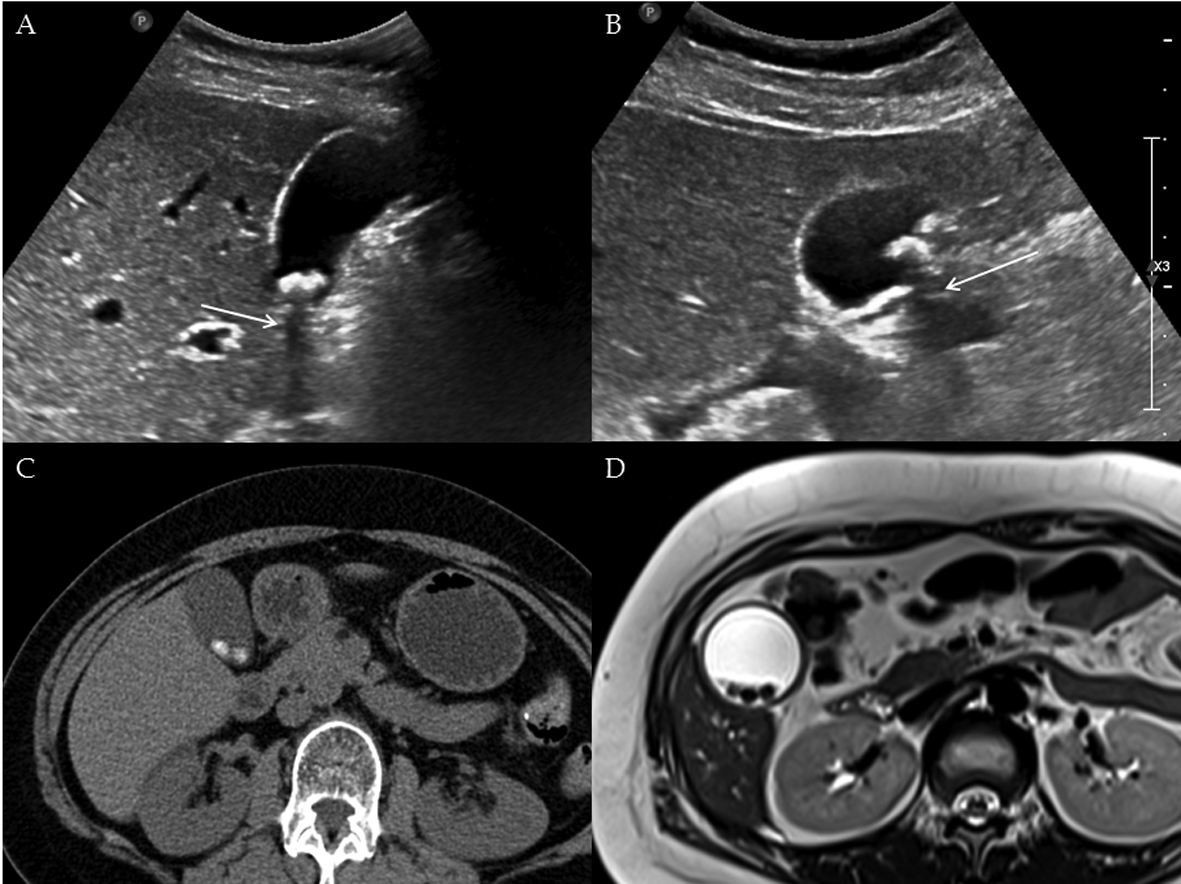 Figure 1 Gallstones. A and B: Typical echogenic lesions of gallbladder with posterior acoustic shadowing (arrows), that move in dependent manner during supine (A) to lateral decubitus (B) positional shift on ultrasound; C and D: Calcified lesions visible on precontrast computed tomography scan (C), appearing as low signal intensity on T2-weighted image (D).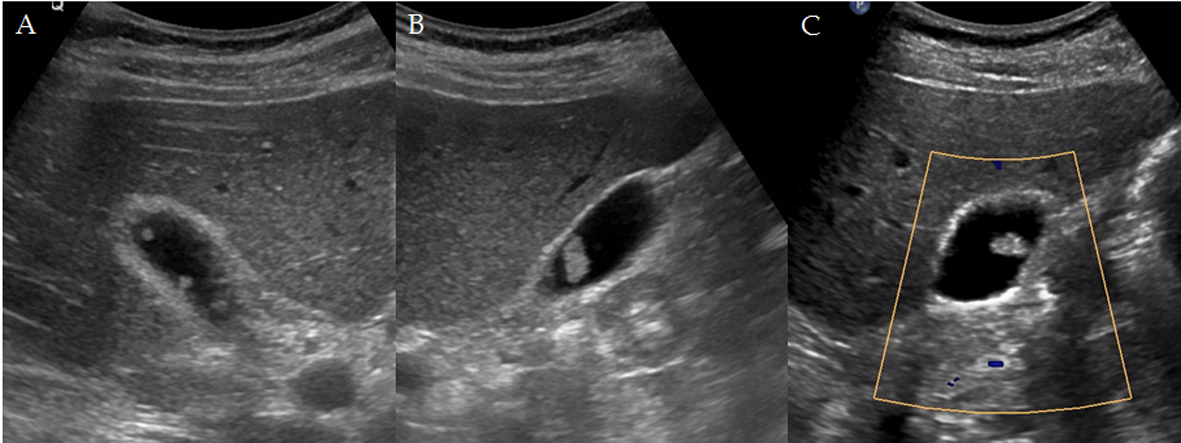 Figure 2 Cholesterol polyps. A-C: Multiple, tiny, smooth, and hyperechoic intraluminal polypoid lesions attached to gallbladder wall, without posterior acoustic shadowing on ultrasound; internal vascularity of largest cholesterol polyp not evident by color Doppler ultrasound (C). 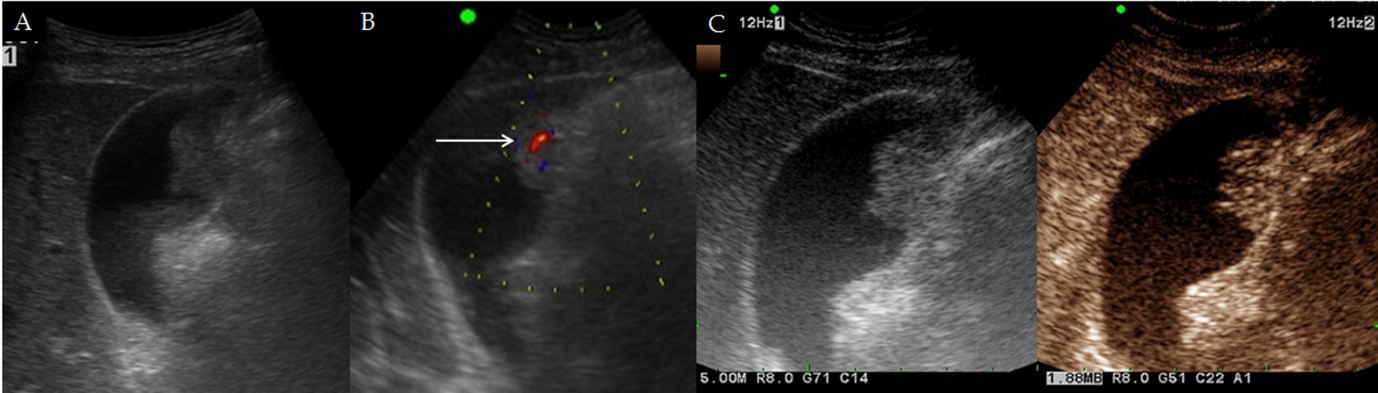 Figure 3 Gallbladder adenoma. A: Single, echogenic, intraluminal polypoid lesion within distal body of gallbladder on ultrasound (US); B: Internal vascular core (arrow) demonstrable by color Doppler US; C: Homogeneous hyperenhancement of polypoid lesion on contrast-enhanced US using Sonovue, with intact gallbladder wall and no evidence of invasion [cholecystectomy performed due to size (> 2.5 cm) and adenoma confirmed].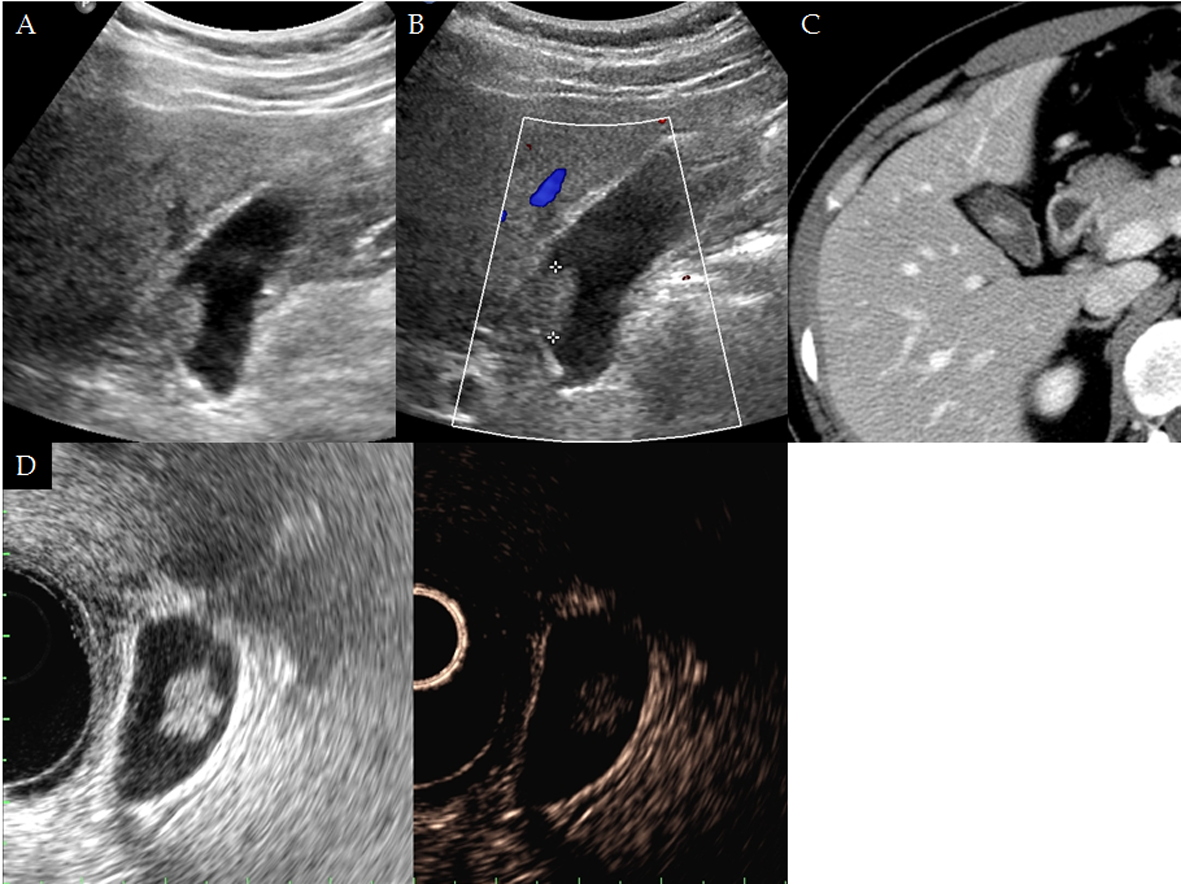 Figure 4 Cholesterol polyp. A: Single, echogenic, broad-based, mass-like lesion in proximal body of gallbladder on ultrasound; B: Internal vascularity not evident by color Doppler ultrasound (stars); C: Small enhancing intraluminal lesion of gallbladder on computed tomography; D: no broad base, and mosaic pattern of weak enhancement revealed by contrast-enhanced endoscopic ultrasound using Sonovue (lesion confirmed as cholesterol polyp).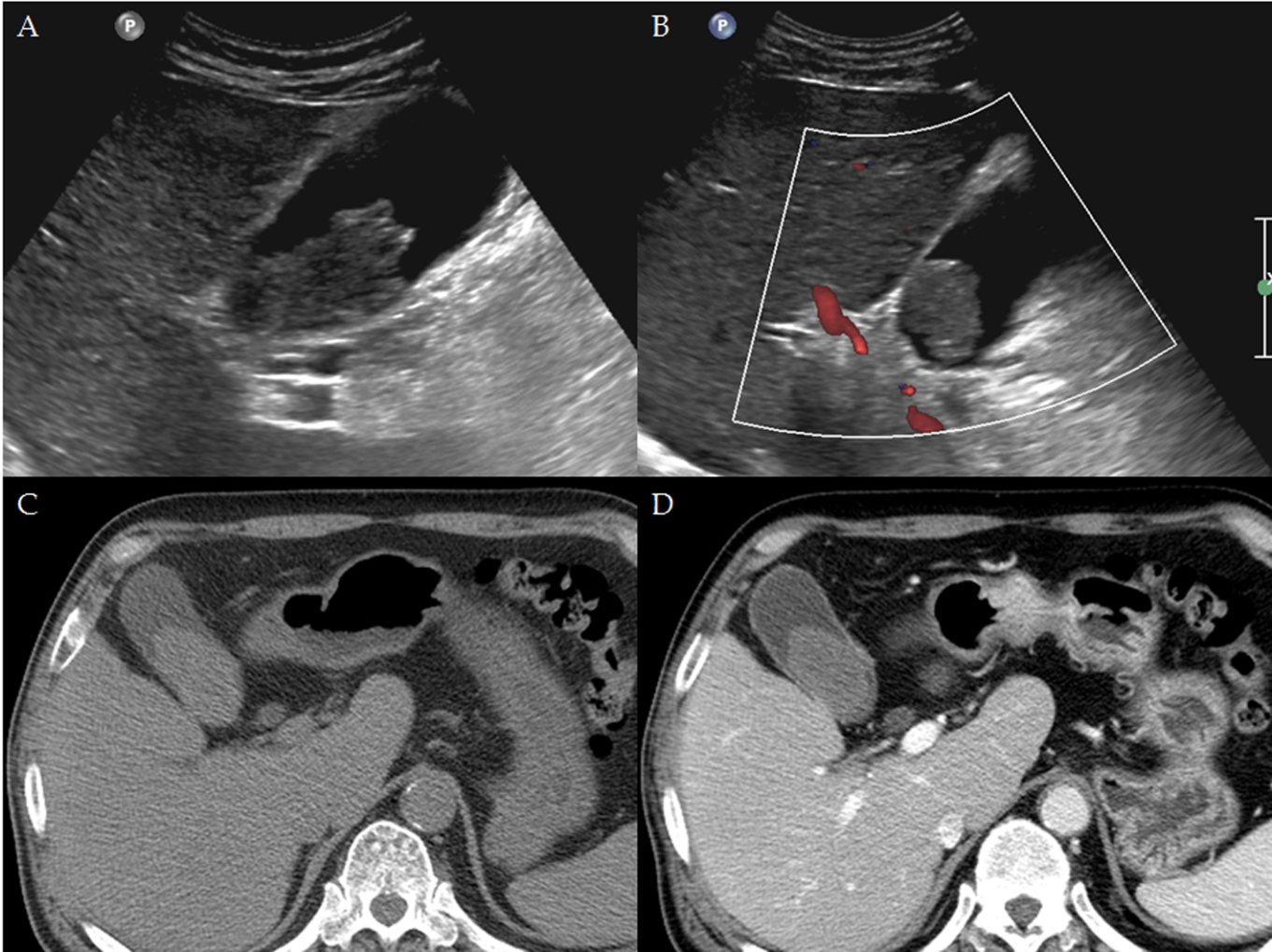 Figure 5 Sludge ball. A, B: Ultrasound imaging of movable intraluminal echogenic mass-like gallbladder lesion, without posterior acoustic shadowing, internal vascularity absent by color Doppler ultrasound (B); C, D: high-attenuated intraluminal mass on precontrast computed tomography (C), with no enhancement on post-contrast computed tomography (D).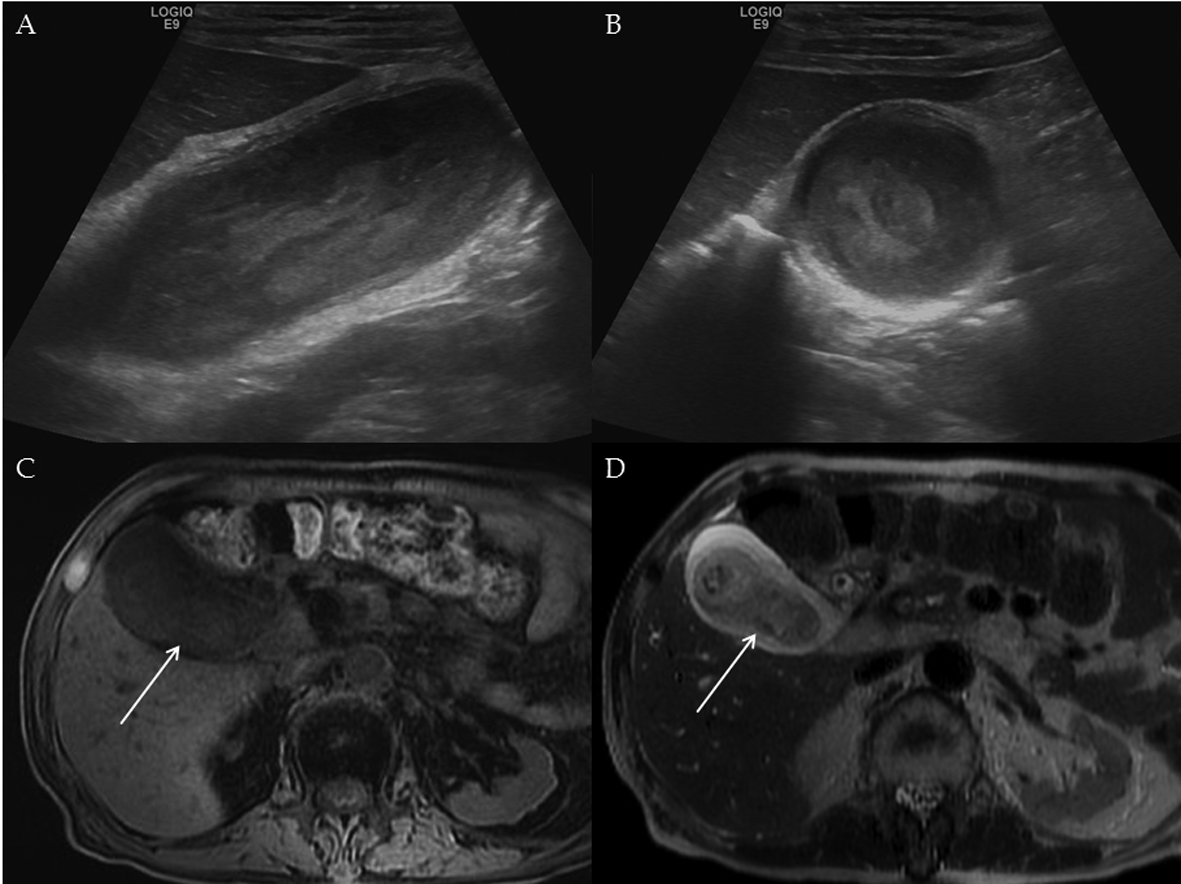 Figure 6 Tumefactive sludge. A, B: Heterogeneous mixed echogenic mass occupying gallbladder on ultrasound; C: Hyperintensity (arrow) on T1-weighted image; D: Mild hyperintensity (arrow) on T2-weighted image. This lesion disappeared in follow-up images (not shown).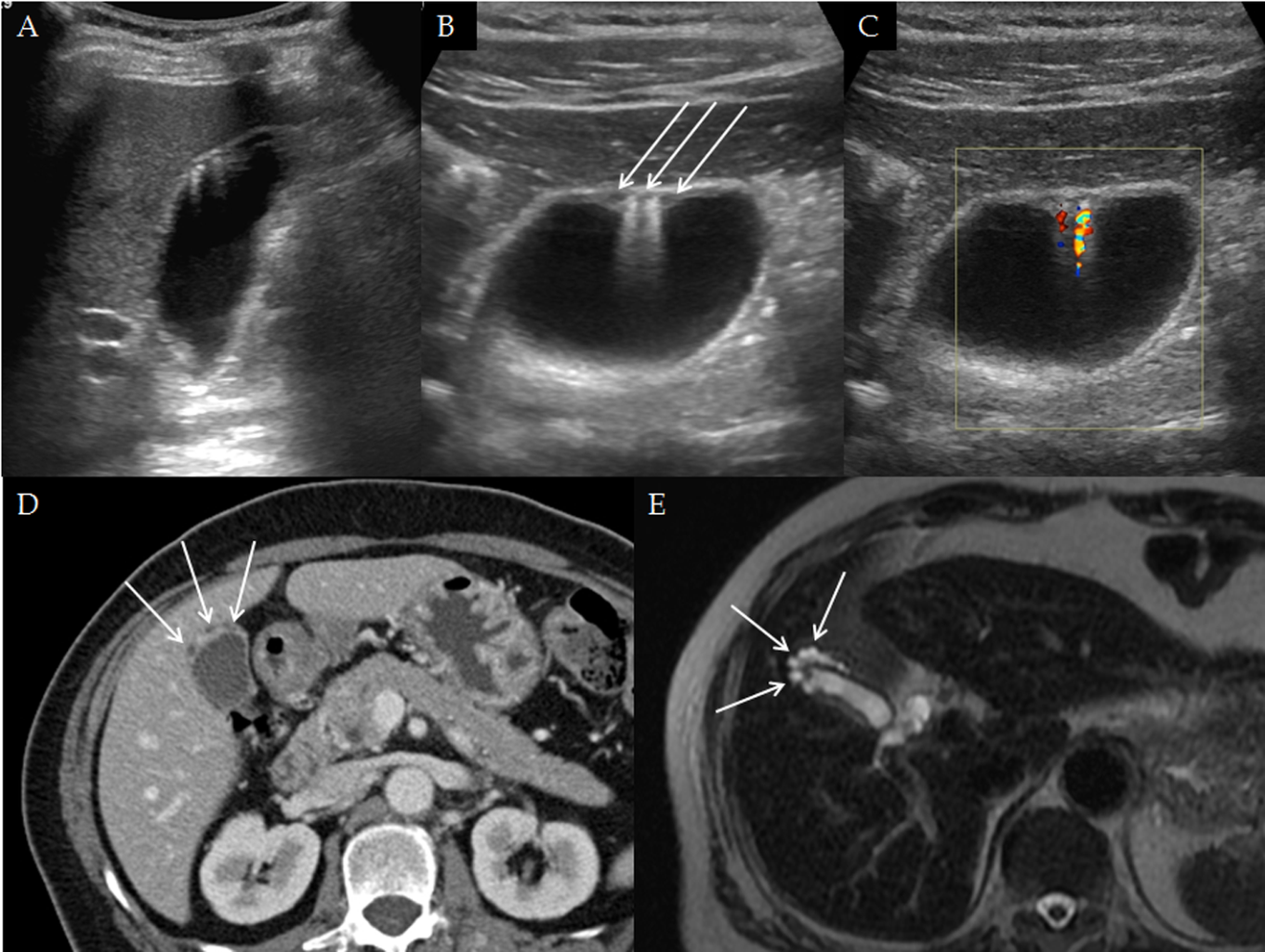 Figure 7 Segmental adenomyomatosis. A: Mild segmental thickening of fundal gallbladder wall, with comet-tail artifacts on conventional ultrasound (US); B, C: High-resolution US (using high-frequency probe) showing small anechoic cystic inclusions (arrows) of thickened gallbladder wall (Rokitansky-Aschoff sinuses) and comet-tail artifacts, superior to conventional US (B); twinkling artifacts observed on color Doppler US (C); D, E: Same intramural cystic spaces (arrows) and wall thickening of adenomyomatosis seen by computed tomography (C) and magnetic resonance imaging (D).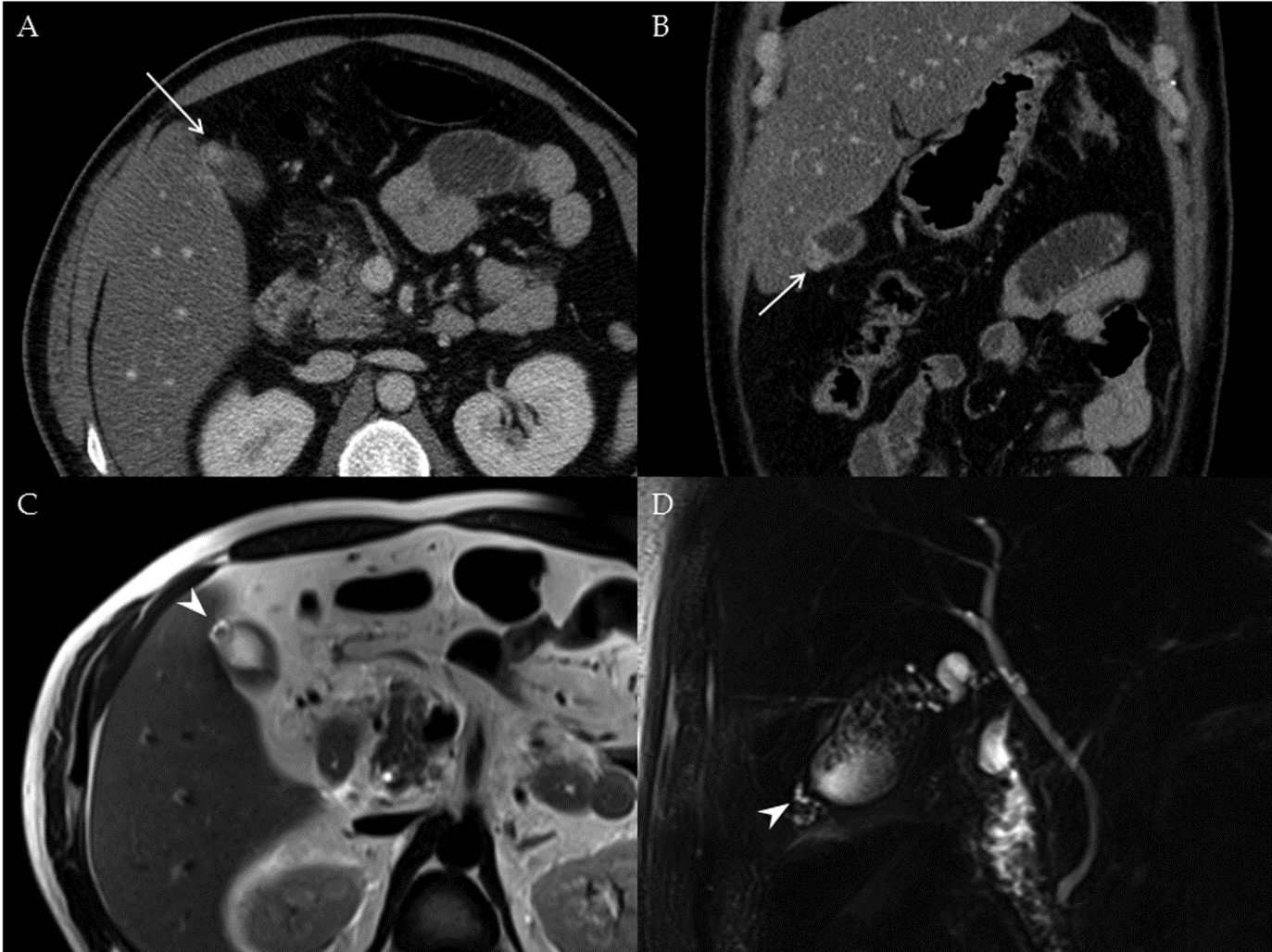 Figure 8 Fundal adenomyomatosis. A, B: Oval-shaped nodular enhancing mural thickening (arrow) of fundus, with no observable cystic invaginations in axial and coronal computed tomography scans; C, D: Tiny intramural cysts clearly demonstrated within focally thickened fundal wall (arrow) on T2-weighted image (C) and magnetic resonance cholangiopancreatography (D), so-called “pearl necklace sign” of adenomyomatosis.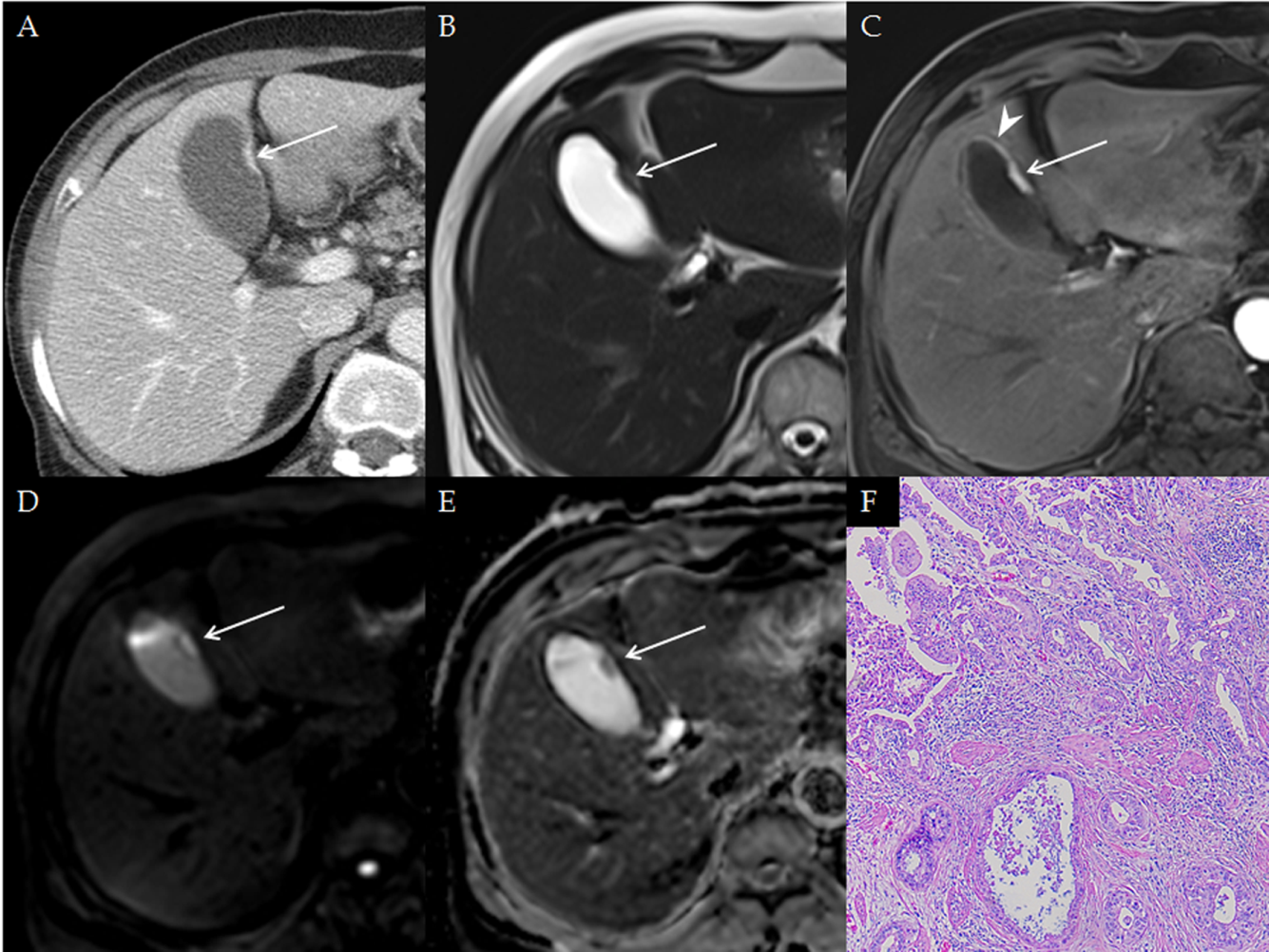 Figure 9 Cancer of gallbladder body. A: Flat, thickened wall (arrow) with single enhancing layer of gallbladder body on computed tomography; B: No observable intramural cysts on T2-weighted image; C: Strongly enhanced lesion (arterial phase), with mild thickening of adjacent fundal wall (arrowhead) on magnetic resonance imaging; D, E: Obvious diffusion restriction on diffusion-weighted imaging (D) and apparent diffusion coefficient map (E); F: Adenocarcinoma confirmed on hematoxylin and eosin staining (×100) after cholecystectomy.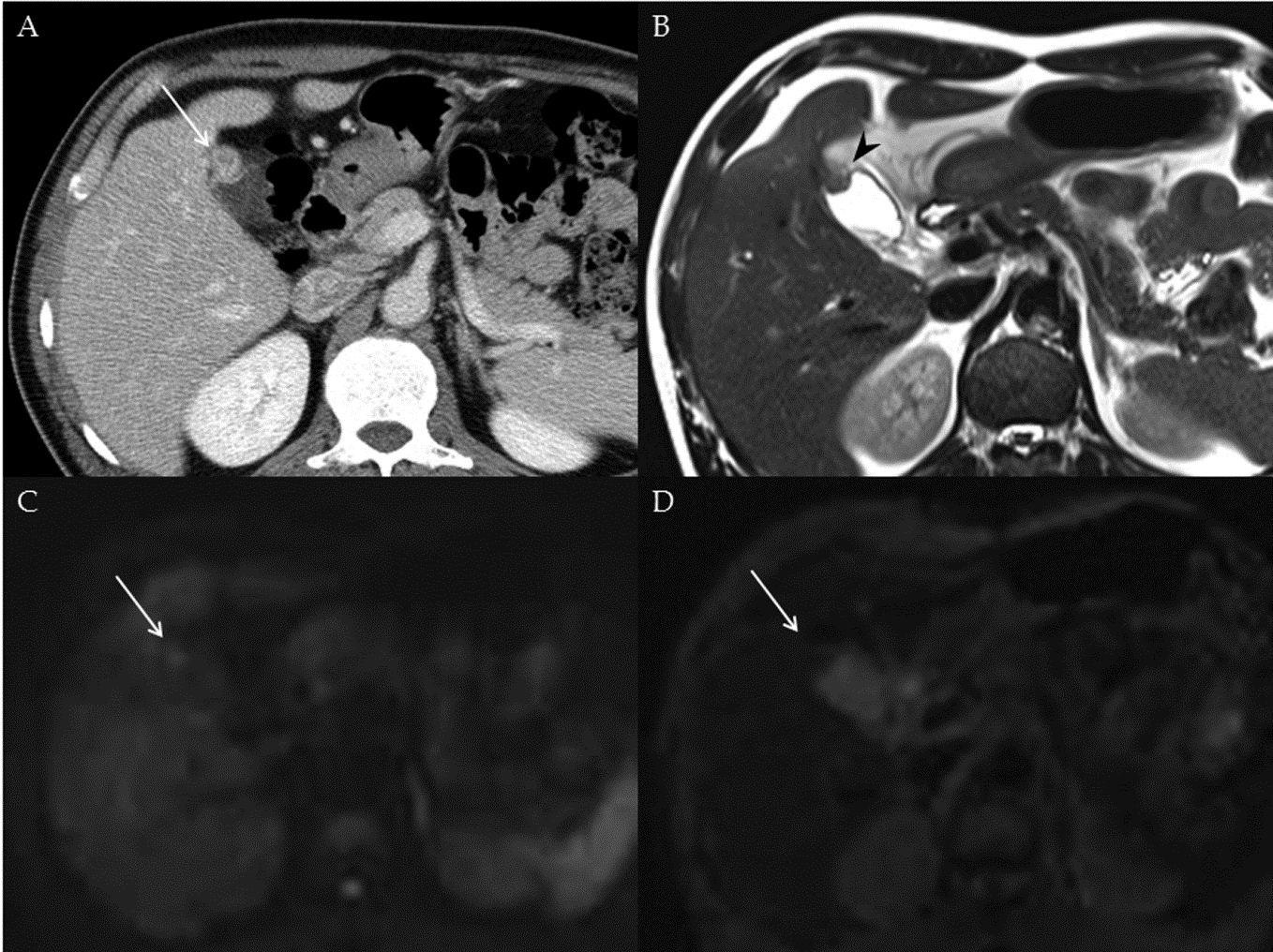 Figure 10 Fundal adenomyomatosis A: Oval-shaped enhanced wall thickening (arrow) of gallbladder fundus on computed tomography; B: “Pearl necklace sign” unclear but suspicious intralesional hyperintensity (arrowhead) noted on T2-weighted image; C, D: No apparent diffusion restriction (arrow) on diffusion-weighted imaging (C) or apparent diffusion coefficient map (D) (diagnosed as adenomyomatosis after cholecystectomy). 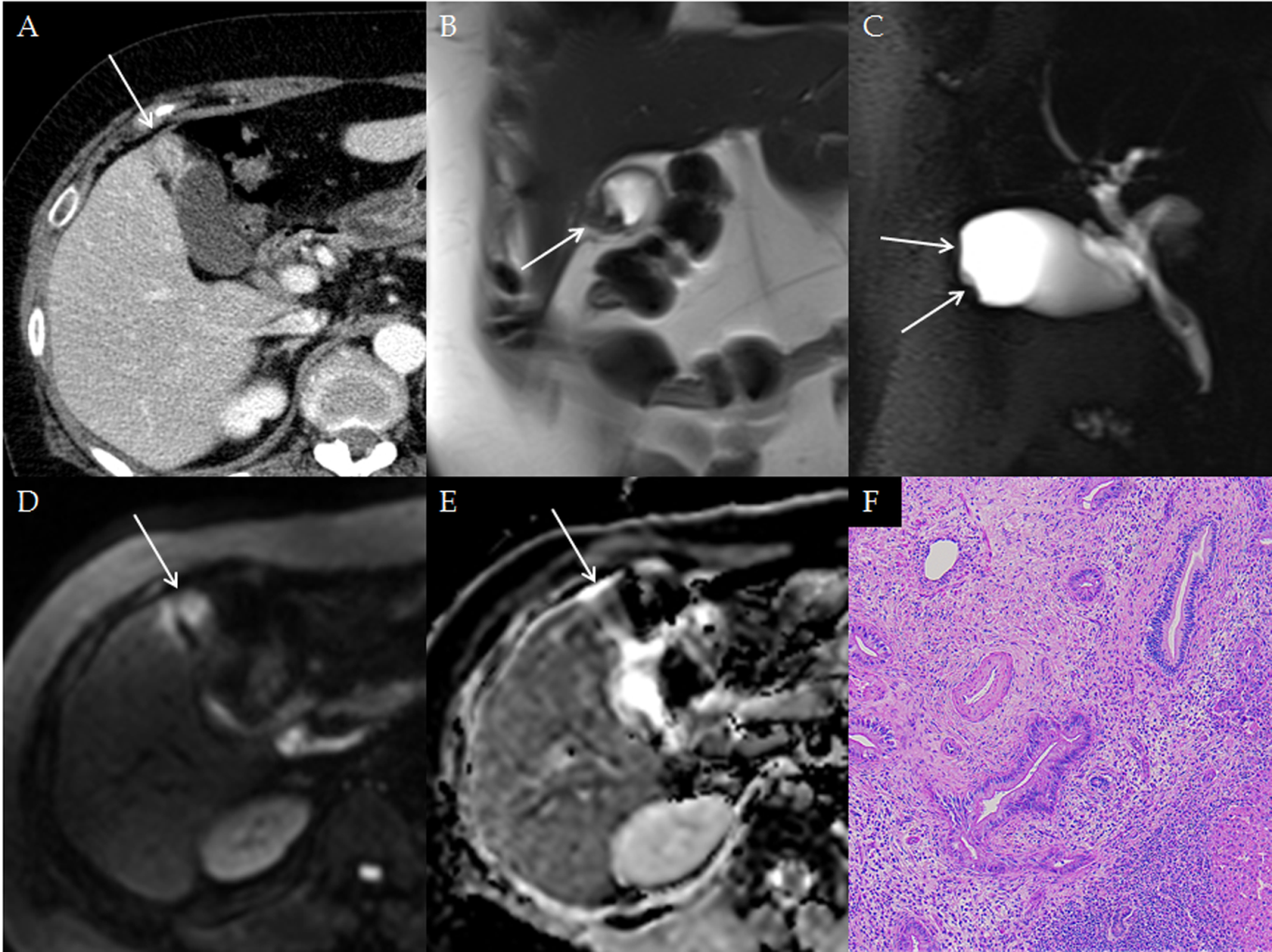 Figure 11 Fundal gallbladder cancer. A: Segmental mass-like enhanced wall thickening (arrow) of gallbladder fundus on computed tomography; B, C: Intralesional cystic area absent of fundal wall thickening (arrows) on T2-weighted image (B) and magnetic resonance cholangiopancreatography (C); D, E: Mass-like fundal thickening (arrow) showing strong diffusion restriction on diffusion-weighted imaging (D) and apparent diffusion coefficient map (E); F: Adenocarcinoma confirmed on hematoxylin and eosin staining (×100) after cholecystectomy.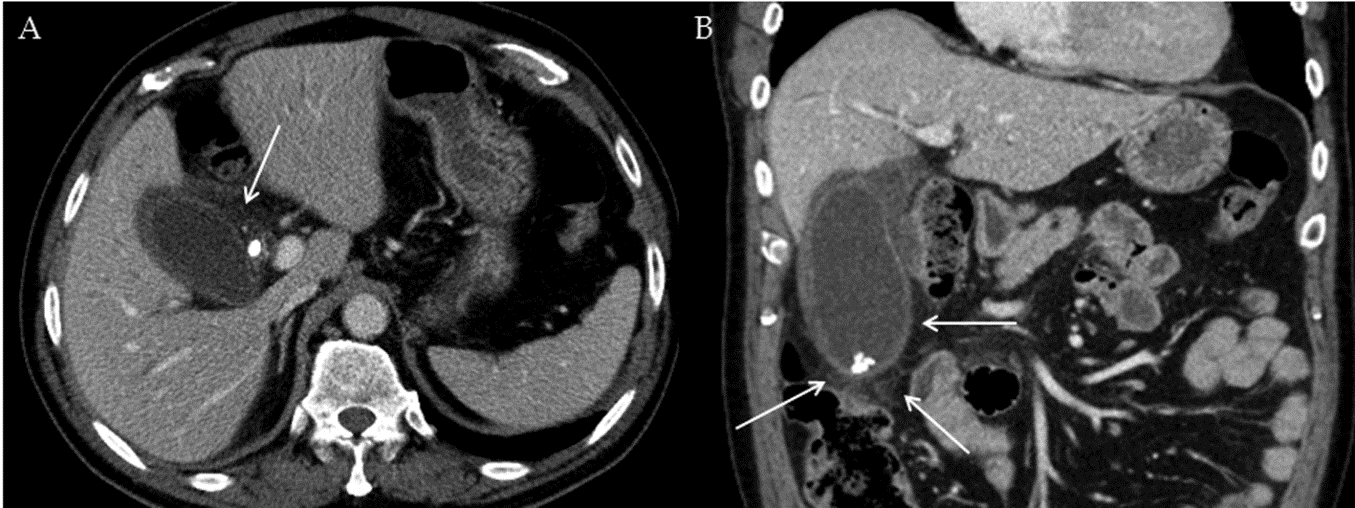 Figure 12 Acute cholecystitis. A, B: Axial (A) and coronal (B) computed tomography scans of gallbladder showing tensile distension, diffuse mural thickening/edema, and pericholecystic fat stranding (arrows); impacted stone of cystic duct and gallstones present. 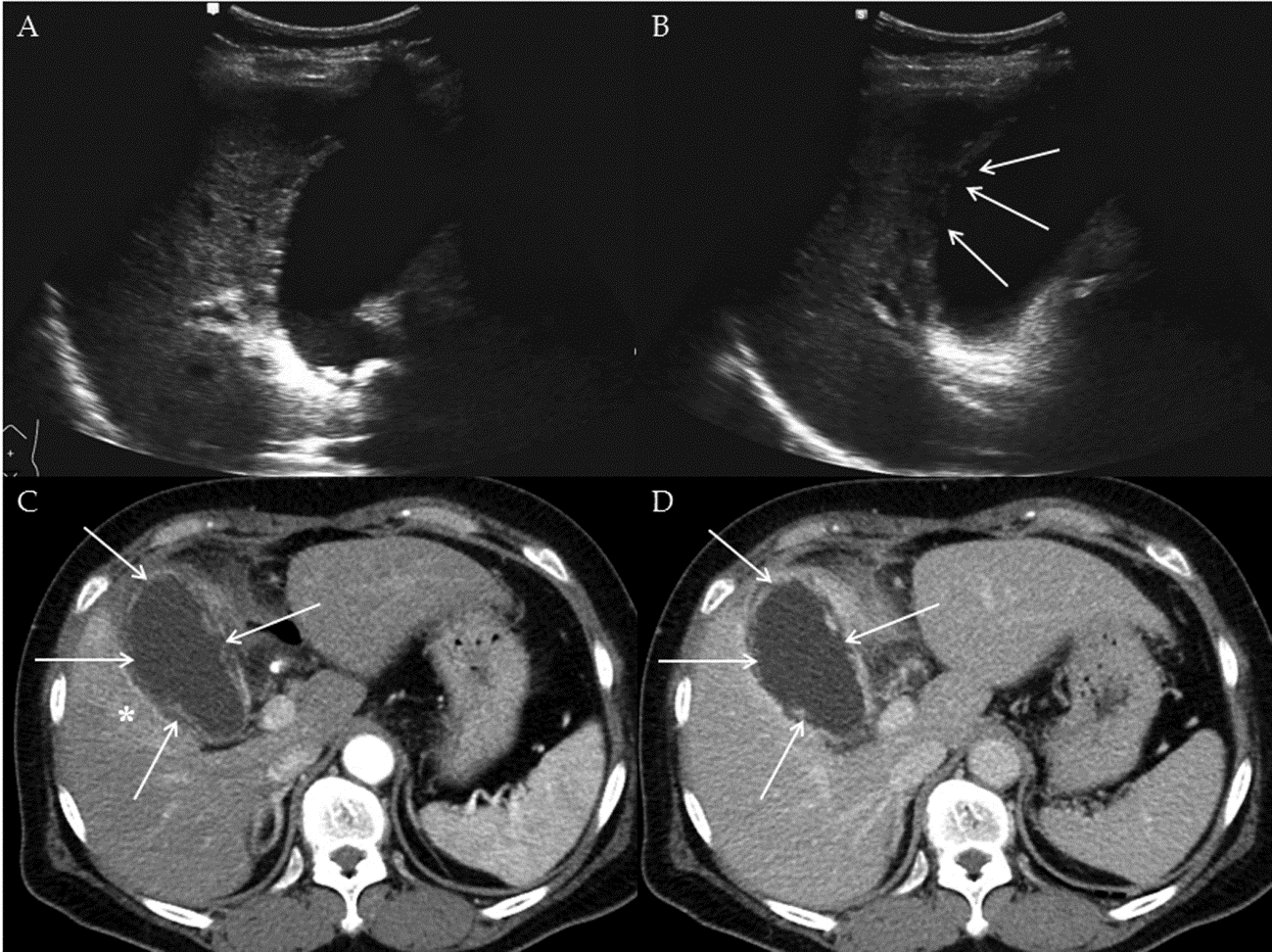 Figure 13 Gangrenous cholecystitis. A, B: Gallbladder distension, gallstones showing posterior acoustic shadowing at the neck, and irregular mucosa detachment (arrows) on ultrasound; C, D: Arterial and portal phase computed tomography scans showing tensile gallbladder distension, diffuse mural thickening, pericholecystic fat stranding, and increased arterial enhancement of adjacent hepatic parenchyma (asterisk); irregular or partly absent gallbladder mucosal enhancement (arrows) suggesting gangrenous cholecystitis. 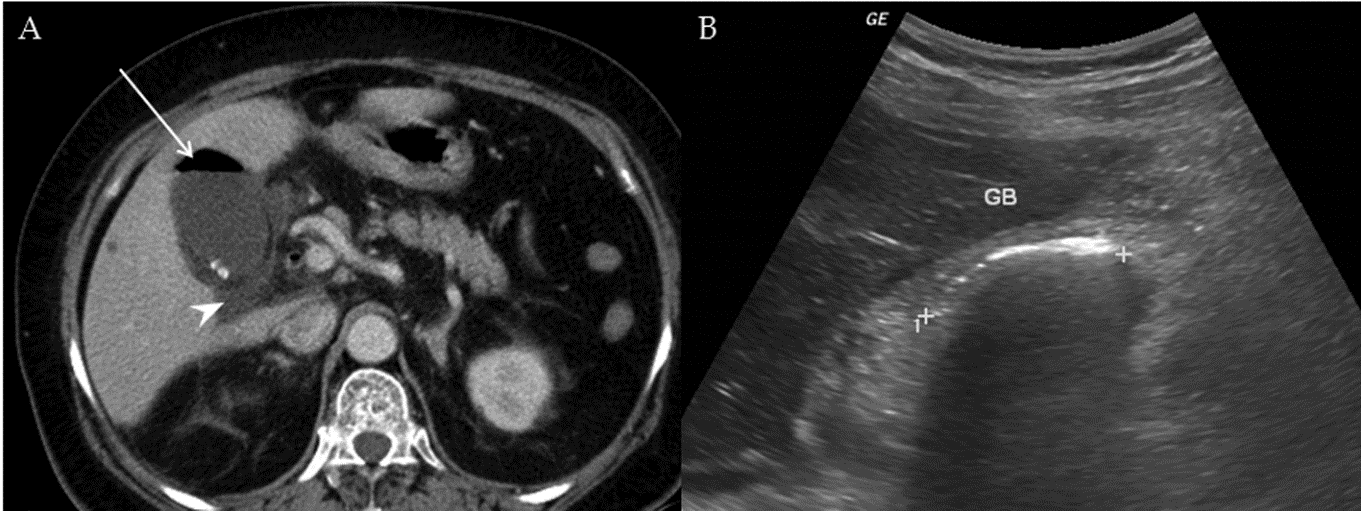 Figure 14 Emphysematous cholecystitis. A: Readily identifiable intraluminal air (arrow) in gallbladder on computed tomography; small gallstones and pericholecystic fluid (arrowhead) present; B: Curvilinear echogenic line at gallbladder fossa, with posterior acoustic shadowing on ultrasound. GB: Gallbladder.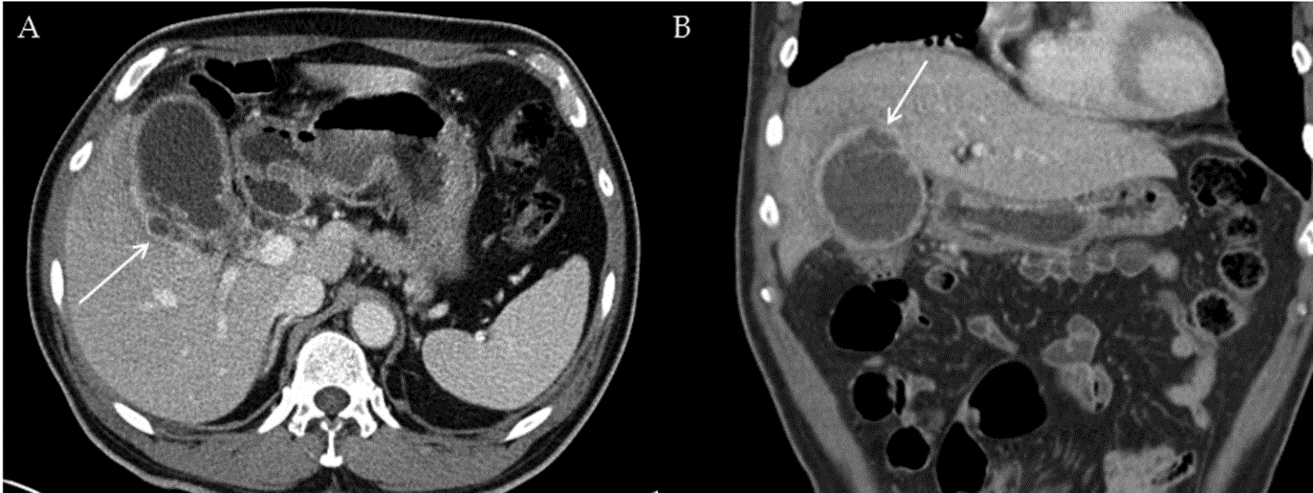 Figure 15 Gallbladder perforation. A, B: Axial (A) and coronal (B) computed tomography scans of distended gallbladder showing diffuse, enhanced wall thickening, pericholecystic fat stranding, and irregular mucosal enhancement of acute gangrenous cholecystitis; a small rim-enhancing cystic protuberance (arrows) of nearby liver, connected to gallbladder, suggesting pericholecystic abscess due to perforation.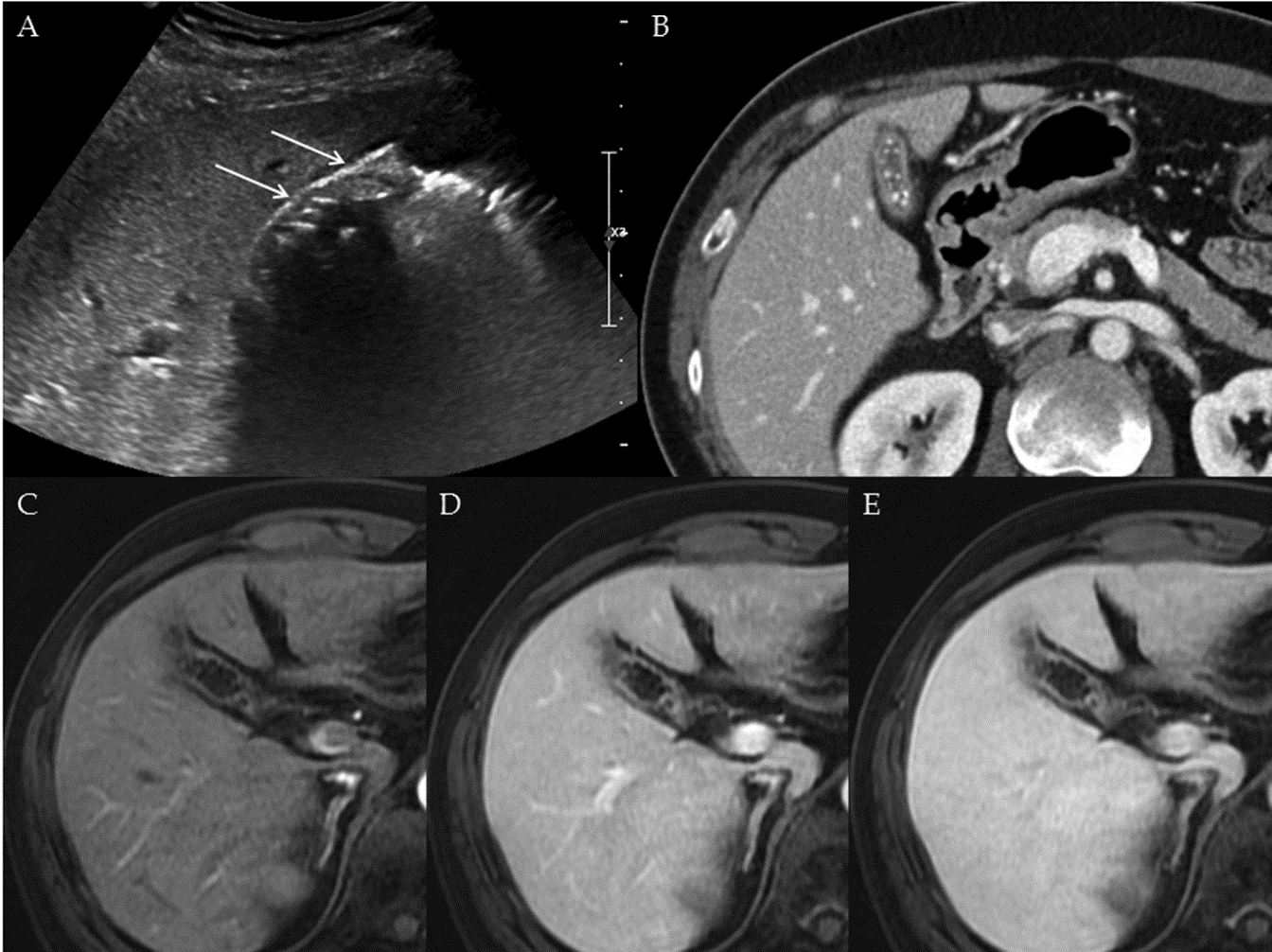 Figure 16 Chronic cholecystitis. A: Contracted gallbladder filled with multiple echogenic gallstones, showing posterior acoustic shadowing on ultrasound, the two-layered wall (arrows) still preserved; B: Collapsed gallbladder with tiny radiopaque gallstones and diffusely thickened wall, marked by weakly enhancing inner layer with fuzzy margins and thin hypodense outer layer on computed tomography; C-E: Smooth, slow, and prolonged enhancement of gallbladder wall during dynamic-enhanced magnetic resonance imaging.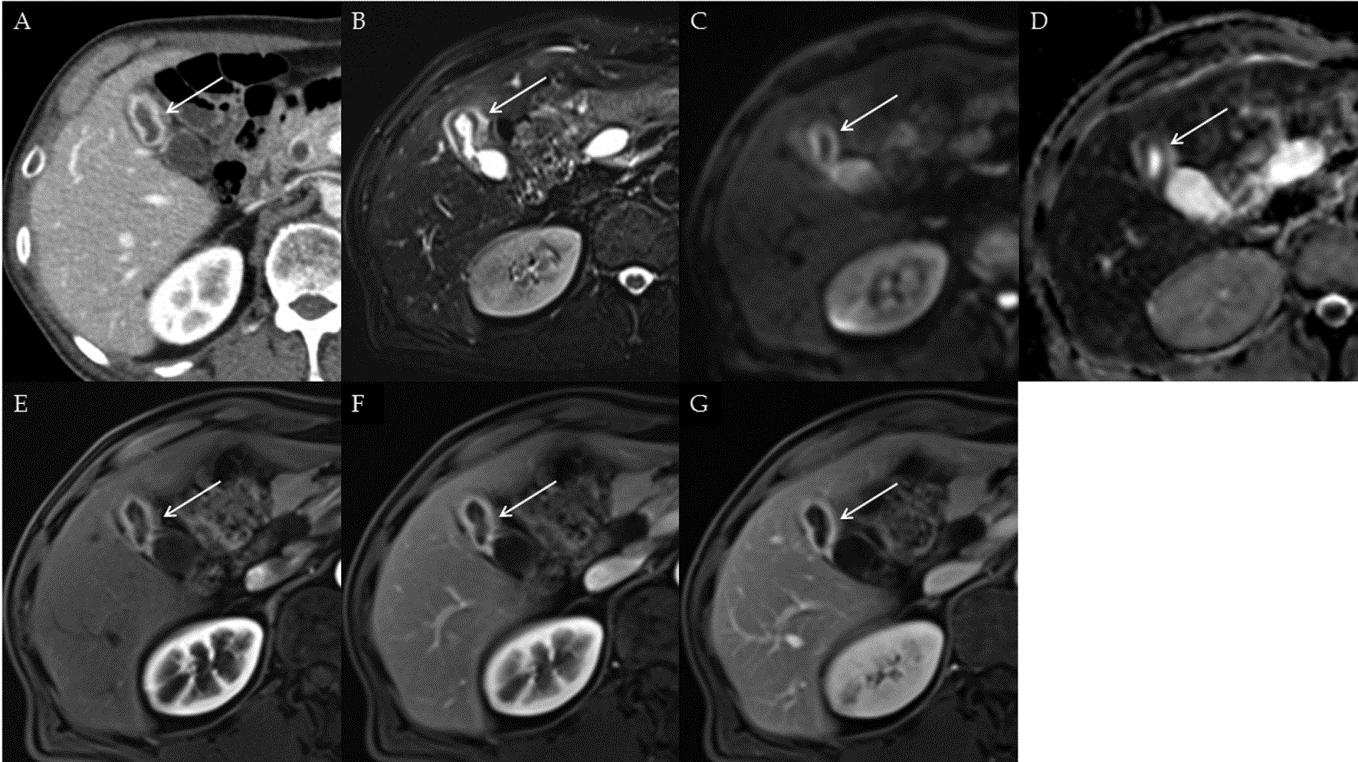 Figure 17 Gallbladder cancer. A, B: Fundal chamber of bicameral gallbladder, with segmental enhanced wall thickening (arrow) on computed tomography; no observable intramural cysts on T2-weighted image; C, D: Obvious diffusion restriction (arrow) on diffusion-weighted imaging (C) and apparent diffusion coefficient map (D); E-G: Irregular, early, and prolonged strong enhancement (arrow) during dynamic-enhanced magnetic resonance imaging.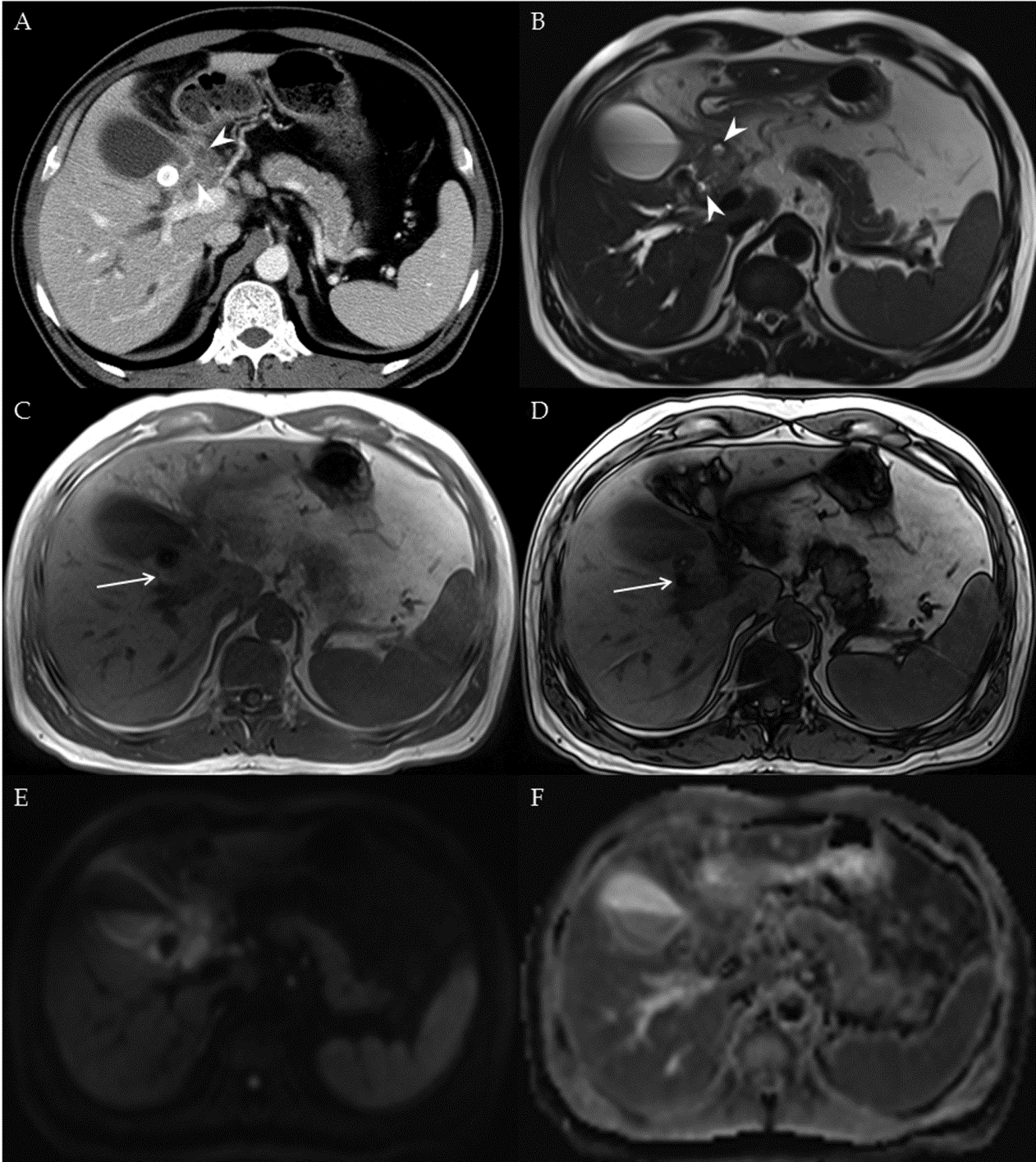 Figure 18 Xanthogranulomatous cholecystitis. A: Computed tomography scan of distended gallbladder with impacted gallstone at neck, showing segmental wall thickening of neck and proximal body and small hypodense intramural nodules (arrowheads); B: High signal intensity (arrowheads) of such abscesses or xanthogranulomas on T2-weighted image; C and D: Easily identifiable fat (arrow) within thickened wall by in-phase and opposed-phase chemical shift imaging; E and F: Mild diffusion restriction of wall thickening on diffusion-weighted imaging (E) and apparent diffusion coefficient map (F), less obvious than in gallbladder cancer.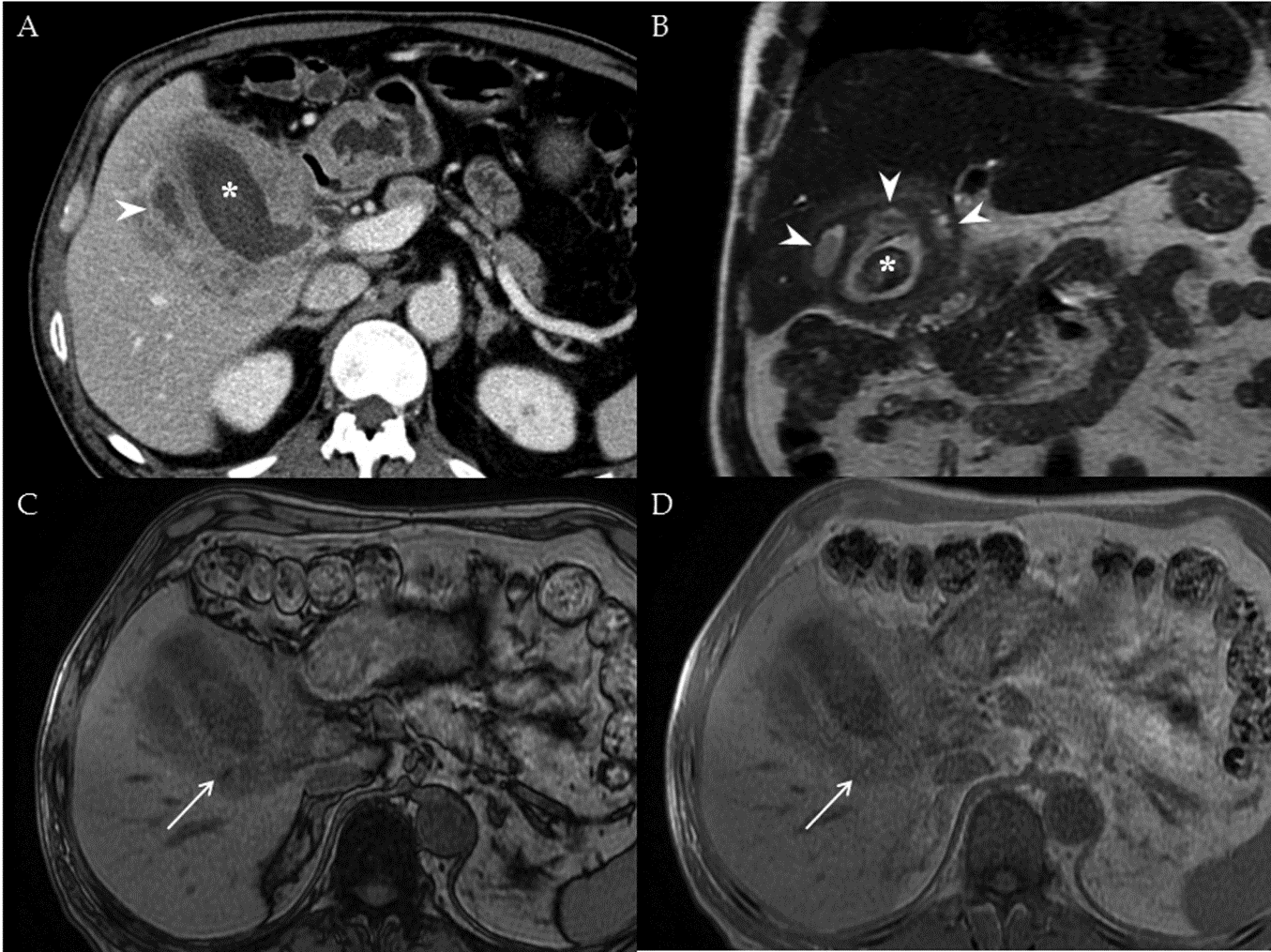 Figure 19 Xanthogranulomatous cholecystitis. A, B: Diffuse, severe wall thickening, continuous mucosal line, and small gallstone (asterisk) on computed tomography (A) and T2-weighted image (B) of gallbladder, with small intramural abscesses (arrowheads) of thickened wall; C, D: Signal drop in fat component (arrow) on opposed-phase (C) rather than in-phase (D) imaging.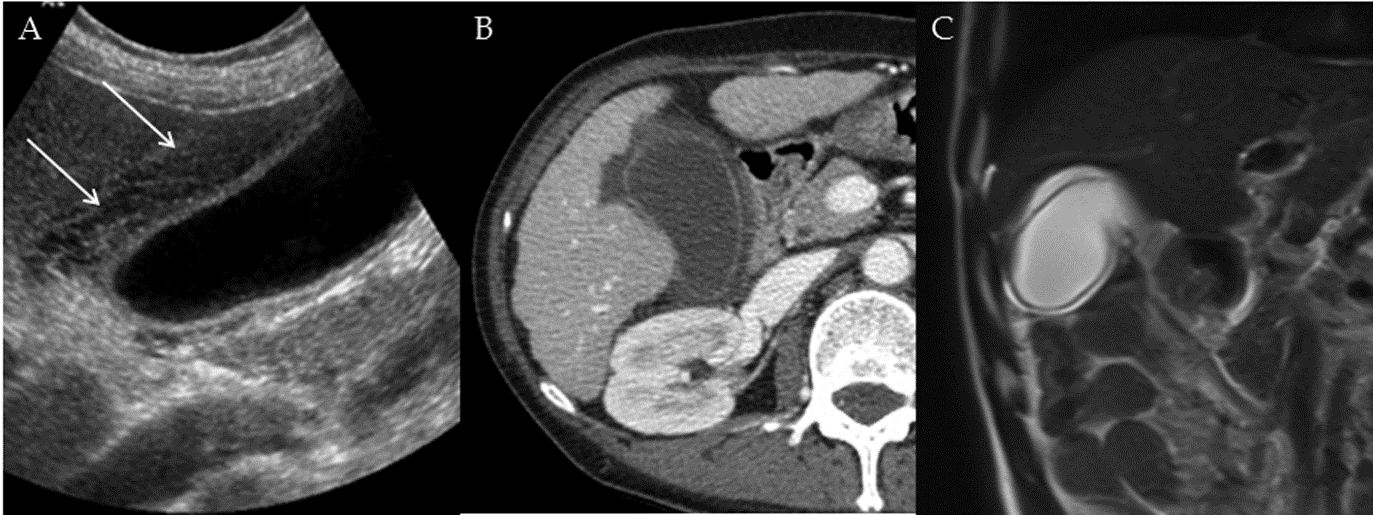 Figure 20 Gallbladder edema. A: Distention and diffuse mural thickening of gallbladder with mesh-like multilayered wall pattern (arrows) on ultrasound; B: Intact inner mucosal layer and diffusely thickened, low-attenuated subserosal layer on computed tomography; C: Diffusely edematous, thickened gallbladder showing signal hyperintensity on T2-weighted image. 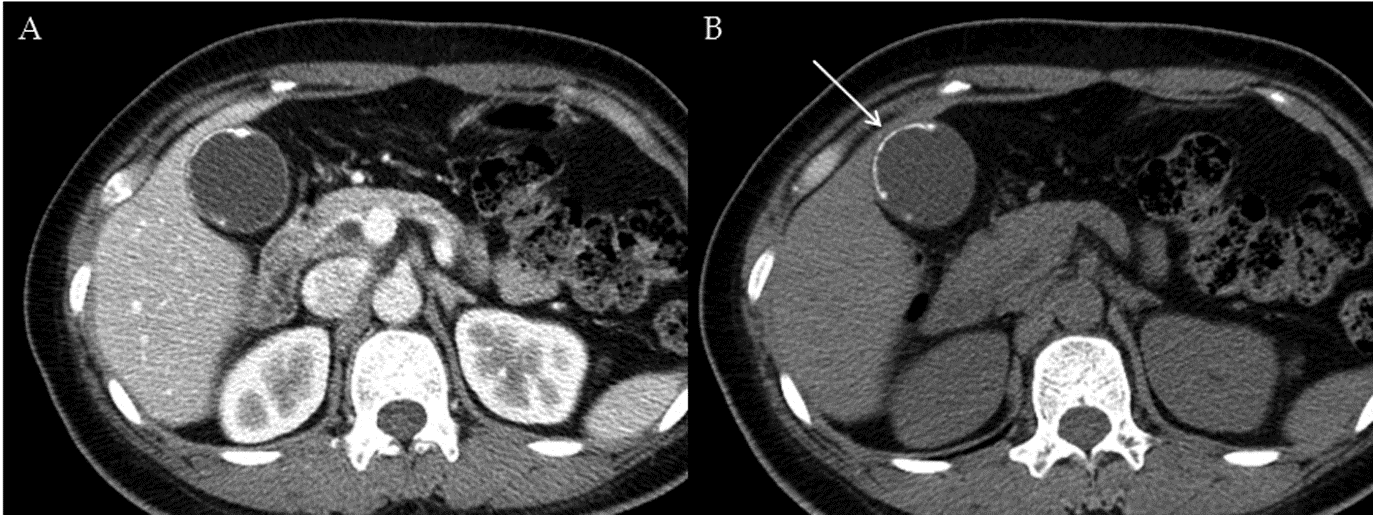 Figure 21 Porcelain gallbladder. A: Segmental, irregular wall thickening of gallbladder fundus on contrast-enhanced computed tomography; B: Curvilinear calcification (arrow) of fundal wall on precontrast computed tomography. 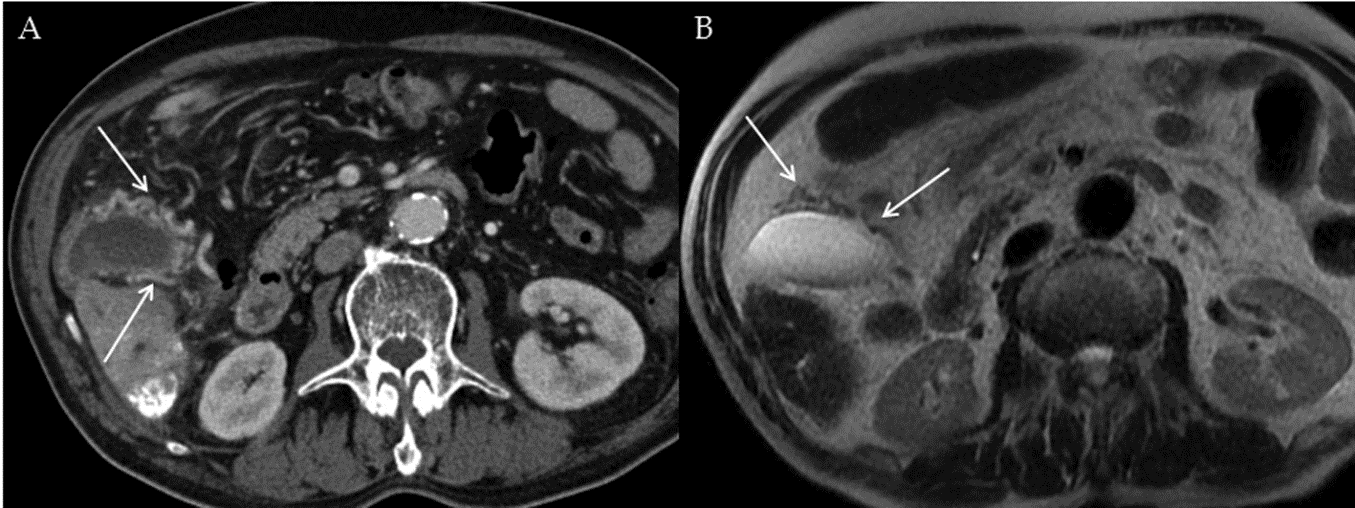 Figure 22 Gallbladder varices. A: tortuous enhancing vascular structures (arrows) encircling gallbladder wall on computed tomography, caused by portal vein thrombosis (not shown); B: Signal voids of varices (arrows) on T2-weighted image.